FOIA Data Base - The Law Office of Jeffrey Downey, serving clients in Washington D.C., Virginia and Maryland.If you have been injured in a nursing home or assisted living facility, call the law office of Jeffrey J. Downey for a free consultation.Phone: 703-564-7318; email: jdowney@jeffdowney.comMalta House - North 4916 LaSalle RoadHyattsville, MD 20782Facility CharacteristicsAssisted Living Facility with 15 BedsDate Facility First Opened:http://www.victoryhousing.orgNon- Profit Corporation managed by Victory Housing, Inc.Director – Elizabeth Orchard Researching Nursing HomesA note by attorney Jeffrey J. Downey:Thank you for visiting my website. Anyone who is considering the admission of a loved one into a nursing home should undertake a review of surveys or other data that will provide a snapshot of some of the issues or problems that the facility is experiencing. Keep in mind that this information can be limited and may not reflect the actual condition of the facility when your loved one is admitted. You should consider personal visits of any facility you are evaluating.The Maryland Department of Health’s Office of Health Care Quality inspect assisted living facilities, including Malta House North – in Hyattsville, MD.	Periodically, they do inspections as complaint surveys which should be for public record. You can write to the following address:Maryland Department of Health Office of Health Care Quality 7120 Samuel Morse Drive Second FloorColumbia, MD 21046-3422You may also email AL.Help@maryland.gov or call (410) 402-8015Having already researched Malta House - North in Hyattsville, MD and obtained FOIA responses, I am posting these statements of deficiencies here, in a searchable format. Keep in mind that these surveys have been altered during the conversion process and you should update your search results.I am interested in any additional information you may have on this facility. Please call me with any question about this or any other facility you may be interested in searching or prosecuting civilly for patient neglect or abuse.Disclaimer: Information is built using data sources published by Centers for Medicare & Medicaid Services (CMS) under Freedom of Information Act (FOIA). The information disclosed on the NPI Registry are FOIA-disclosable and are required to be disclosed under the FOIA and the FOIA amendments to the FOIA. There is no way to 'opt out' or 'suppress' the NPPES record data for health care providers with active NPls. Some documents may not be accurately copied or some results may have changed upon appeal, which may not be noted here.Office of Health Care QualityPRINTED: 09/10/2019 FORM APPROVEDOHCQLABORATORY DIRECTOR'S OR PROVIDER/SUPPLIER REPRESENTATIVE'S SIGNATURE	TITLE	(X6) DATESTATE FORM6899GR5411If continuation sheet 1 of 1OHC OLABORATORY DIREC TOR'S OR PROVIDER/SUPPLIER REPRESENTATIVE'S SIGNATUREE-O<U.Lcu-dTITLEt> i:.<"'C:... C... C>(X6) DATEql:2.C\(ISSTATE FORM	SS2Y11	If cont<lU8110nsheet  1of 3OHCOSTATE FORM	SSlY 11	IIcontinuat,on sheel 2 of3OFFICE OF HEALTH CARE QUALITYPRINTED.  09/17/2015 FORM APPROVEDOHCQSTATE FORM	SS2Y11	If eon1,nua110n sheet 3 of3OHCQLABORATORY DIRECTOR'S OR PROVIDER/SUPPLIER REPRESENTATIVE'S SIGNATURE	TITLE	(X6) DATESTATE FORM6899ZCZJ11If continuation sheet 1 of 1OHCQLABORATORY DIRECTOR'S OR PROVIDER/SUPPLIER REPRESENTATIVE'S SIGNATURE	TITLE	(X6) DATESTATE FORM689912T411If continuation sheet 1 of 1OHCQLABORATORY DIRECTOR'S OR PROVIDER/SUPPLIER REPRESENTATIVE'S SIGNATURE	TITLE	(X6) DATESTATE FORM6899X2OS11If continuation sheet 1 of 4OHCQ  STATE FORM6899X2OS11If continuation sheet 2 of 4OHCQ  STATE FORM6899X2OS11If continuation sheet 3 of 4OHCQ  STATE FORM6899X2OS11If continuation sheet 4 of 4OHCQLABORATORY DIRECTOR'S OR PROVIDER/SUPPLIER REPRESENTATIVE'S SIGNATURE	TITLE	(X6) DATESTATE FORM689969KW11If continuation sheet 1 of 1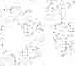 STATE OF MARYLAND DEPARTMENT OF HEALTH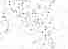 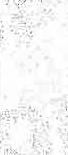 OFFICE OF HEALTH CARE QUALITYSPRING GROVE CENTER BLAND BRYANtBUILDIN'G 55 WADE AVENUECATONSVILLE, MARYLAND 21228...Li ce nse No. l6al397-JIssued to:	Malta I-louse, Inc.Malta Ho use - North 4916 Lasalle RoadHyattsville, MD 20782-3302J ype of Facility: Assisted LivingLevel of Care :  2	,.I	:  ,.Numberof Beds:	15Date l suep:	July 1, 2018	Non-ExpiringAuthor;it to operate int his State is granted to theabQve·entiry pursuant to TI1e Heahh-Gencral Article, Title 19§180I, et. seq., Annotated Codeof Marylan,d, including all appli	le rule·s and regula tions promulgated there undc This document is not transferable.,    • ..	' ttiExecutive Director-{,·••	',	'-') ..·	-	/   ;,	't'	\	.,/	:.i	c         •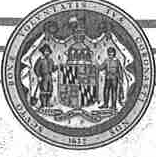 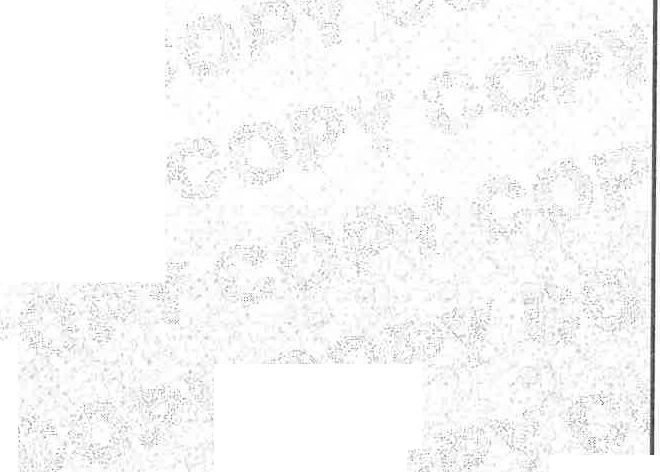 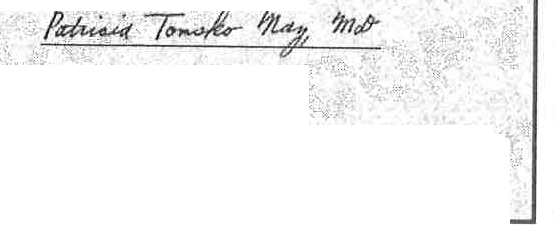 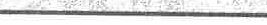 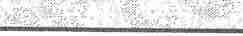 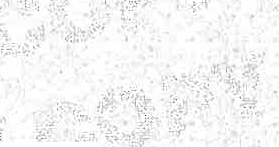 Falsification of a license shall s11b ject th e perpetrator ro criminal p?osecution and the imposition of civilf,nei. .-' ."':	-	STATEOFMARYLAND- DEPARTMENT OF HEALTH MENTAL HYGIENE OFFICE QF HEALTH CARE QUALITYSPRING GROVE CENTER	., BLAND B Y ANT BUILDING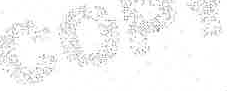 55 WADE'AVENUE	,CATONSViLLE, MARYLAND 21228-	' 'Li ense No. 16AL397-JIsst'ied to:	Malta H. o use, Inc:	,_·T / A Malta House - North4 16 Lasa lle Road Hyattsville, MD 2078 3302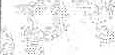 Type of Facility or Coo1mq!'lityPrqgram:Assist LivingN umbe r of Beds:.15	..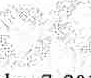 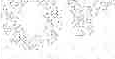 -l.TW O YEAR LICENSEDatet ss ued:	November 7, 20 l7Expiration Date:November 6, 2019s   ,!	, • ,,rRenewal License - _ReplacesLicense #16 AL397-I:;•r.1 •·1'"lt    ••)      '	r  .AutJ1ority to o ratc in-this State is granted to the aq(}ve er:iti ty pursu;1nt to The Hca!U1-General Article, Tille 19 § I$0I, et.se q:., Annotated'  Code of Maryland,i_ncludin ,allapplicable rv!ej iii-id regulations promulgated there  nder.  Tl)-is  ocu, ment is, not transferable.'	·!	.' .	:r:-...r.	t/J	T	'Int#.•. >:.vDirector	....,	'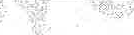 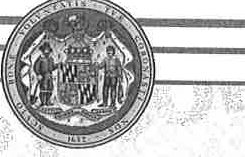 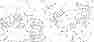 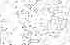 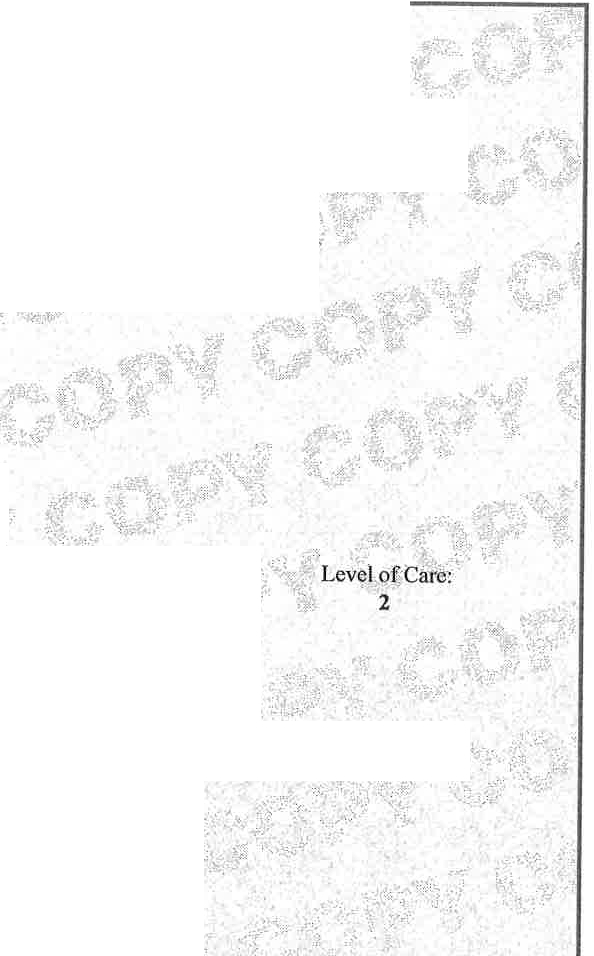 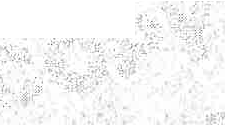 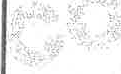 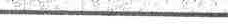 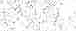 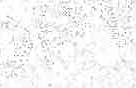 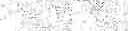 FalsiflcQtio 11 of a iic e nse shall subject th per11eh' a1orto,crimi11a:lp1•osecutio11 and the imposition of civilfine/i. "';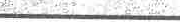 ,S TATEOF MARYL_A,ND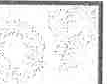 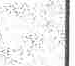 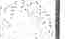 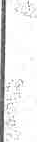 DEPARTMENT OF HEALTH AND IyIENTAL HYGIENE OFFICE OFHEALTll CARE QUALITY,.,.Li ce nse No. l6AL397 -ISPRING GROVE CENTER BLAND BRYANT BUILDING 55 WADE AVENUECATONSVILLE-,MARYLAND 21228..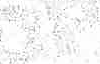 Issued to:	Malta House, lnc.T/A Malta House - Nort h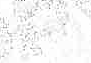 4 )'16 LasaUe Ro dHya tts ville, MD 20782-3302Type of Facility or Co mmuni ty Program:,	,	sisted LivingNumber of Beds:,  15·Level of Care:2Date Issued:	November 8, 2015two YEAR LICENSEExpiration Daie;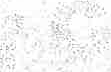 November 7, 2017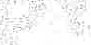 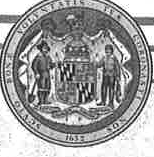 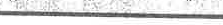 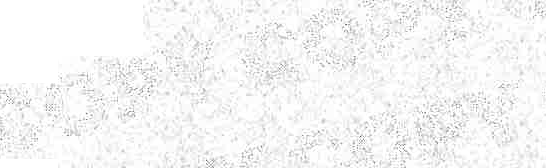 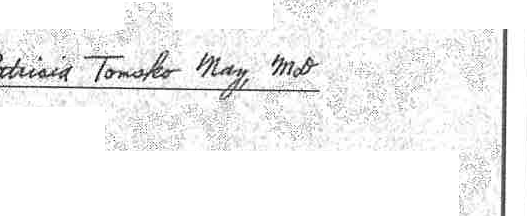 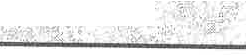 Renewal Litense - Replaces License #16AL397-H.-	.	.	..' i\ ll.tryor ily ·to opc('ate in this State is granted to the a.t?,.ove cnfjty p,ursuli!il to Th\iHCillth-General Article, Title 19..§ 1 .01, et. seq;. Annotated Code of Maryland. including all applicabtc·rutes and regulations promulgated there under.·'I'his.'documcnt is,·	.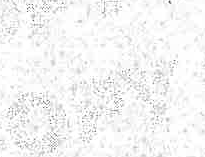 I•Direc torFalsification of a license shall subjectthe perpetrator to criminal prosecution and the imposition of civi( fines:••	'f'!     '•t	I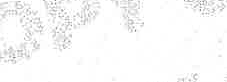 STATE  OF  MARYLAND DEPARTMENT OF HEALT, HAND MENTAL HYGIENE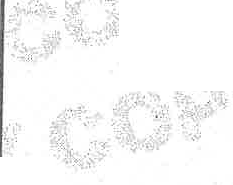 OFFICE O.    F HE•A.    LTH CARE QUALITYSPRING GROVE CENTER'I	BLAND.    BRYANT BUILDlNG	"•55Wl}.DEAVENUECATONS¥ILL£, MARYIAND 21228..Li cense No. 16AL397-HIssued to:	Malta House, Inc.T/A Malta House:.. North 4916	alle Road      Hyattsvi.lle, MD 2078 3 .04·•: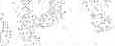 -Type of Facility or Coriimunity Program:Assisted Living·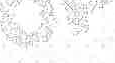 Number of Bed-s:	.:15Date1sws  e  ;Cj .•.	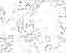 November 8, 2013TWO YEAR LICENSE, Expirati 11 Date;	· November 7, 2015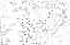 R enewa l License- RepJaces Lice nse #16AL397-G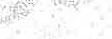 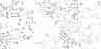 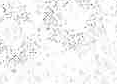 ..Authority to'.operafe in this State is granted to the above entity pt.lrsuanlto Tnc Health- ! cml Article, Title 19 § 18,0I .etseq., Annolateii Code of Maryland, including all npplicablerul and regulations promulgated there under. 'fhidocu ent is001 transferable.	, •    fr,•.·	t,:	'	·<	'{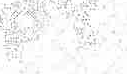 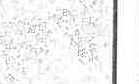 D irector	,' 't · Falsification of a iicense shaff subject the. erpetrator t;orimin   prosec tion an ·  the imposition of civil fl►tes,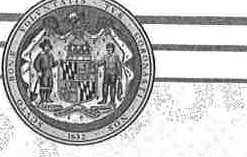 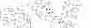 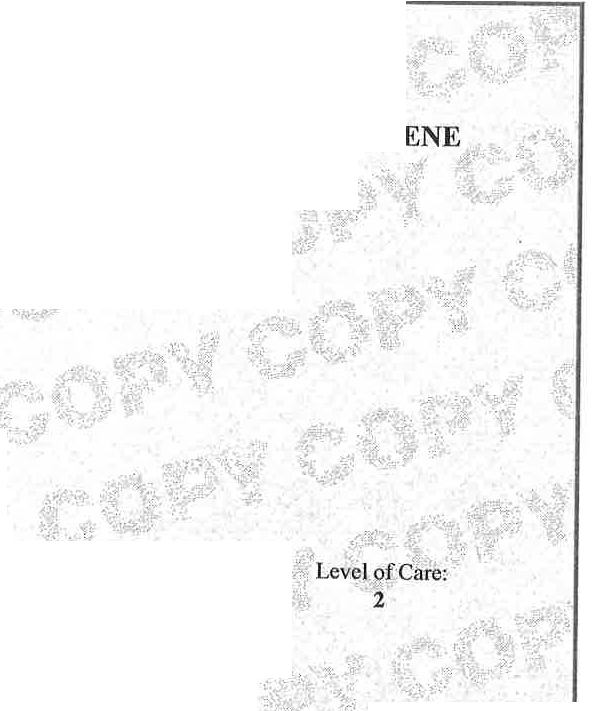 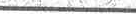 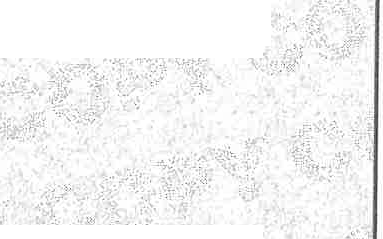 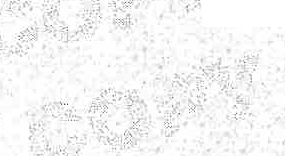 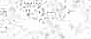 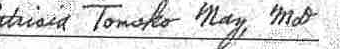 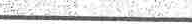 ,.j.--"... ,..,_STATE OF-MARYLAND·: :· - r-;DEPARTMENT OF fil ·ALT	AND MENTAL HYGIENE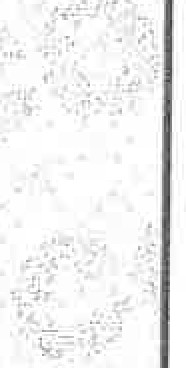 OFFICR..OF aEALTH CARE QUALI1¥-  .:.,.,_     ;,  ·.	' ,  .·_ " SP   RINGGRO	CENTER	·,:•.	·	-. .,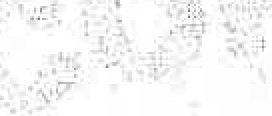 I• ':;·BLAND BRY/!NT' S _l)ILDING, _, .. 55..'1W ADE AVENUE.. CATQNSYTLLE, MARYLAND 21?.z8 .,_'.°1:1	1 l·r!i,•-	...-Litense No. 16AL397-GIssued to:	Malta, HouseAnc.T/ _, Malfa.fl buse - North49i'6Lasa1Je RoadHyattsville, MD  . 20i82,.l302- ·	•	1·	-;...-  •..:-,,..•,	,hType o:f Faci lhy or Cmnrnunity Program:sisted Living...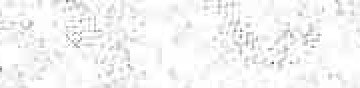 N 1mbec of Beds: ·15  .,-?-'•\ Date'Jssued:	November 8 ZOJ lTWO YEAR LIC.E.N..._ SE..-Nove,m,ber:-7 '.2°01,-J'	.._1";,Renewal.Li cens_e- - Replaces License #16   97-,.· •   .,	,	..       ;   •             . •	../	l                      ••         -	;i'	•	'., ·,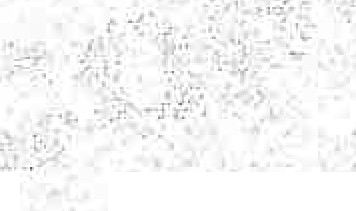 '._: ,"'2•'.•{_ ;-1Authorily to opera- in thi ' -S11.l\e.,{s' grifu'ted fo i.he a"bove·en tity puruant to The H,7alt n+9 enen).i ) ,.rijd: :£.(tie l ;§ 180I , et. seq.,Annotated p ode,:of Mar)ii_and,_,in clud ing aLJ· lipp licable rules and regulDtions-p e>tiiu.l,mlted the/  1.mder:''t'Iiis document is not,    tnµ1.s fer.atife.    .	., ., ..	.	'	.ft'	'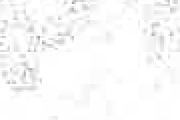 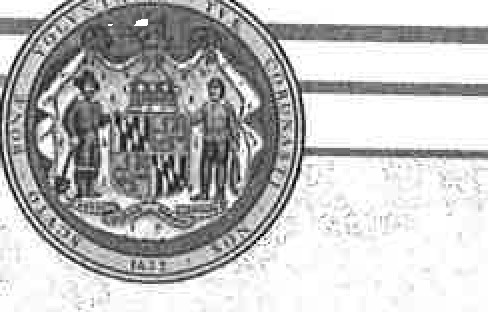 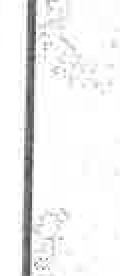 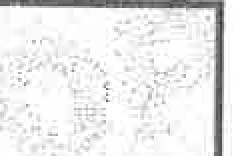 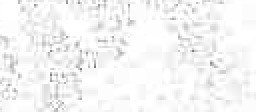 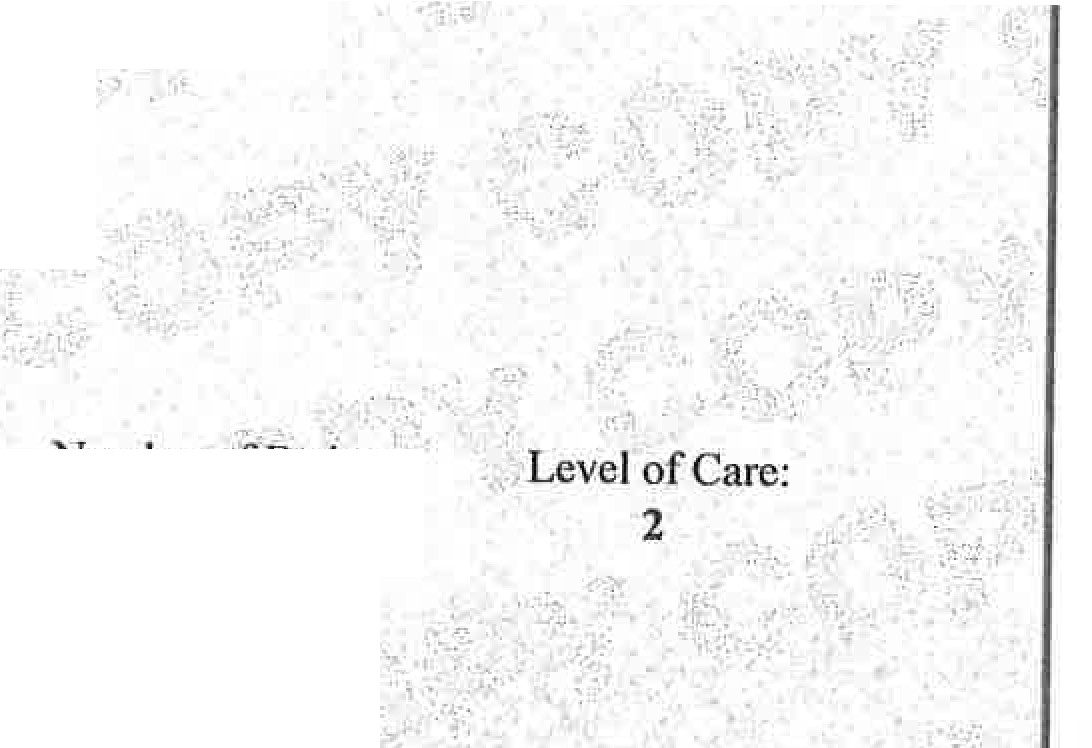 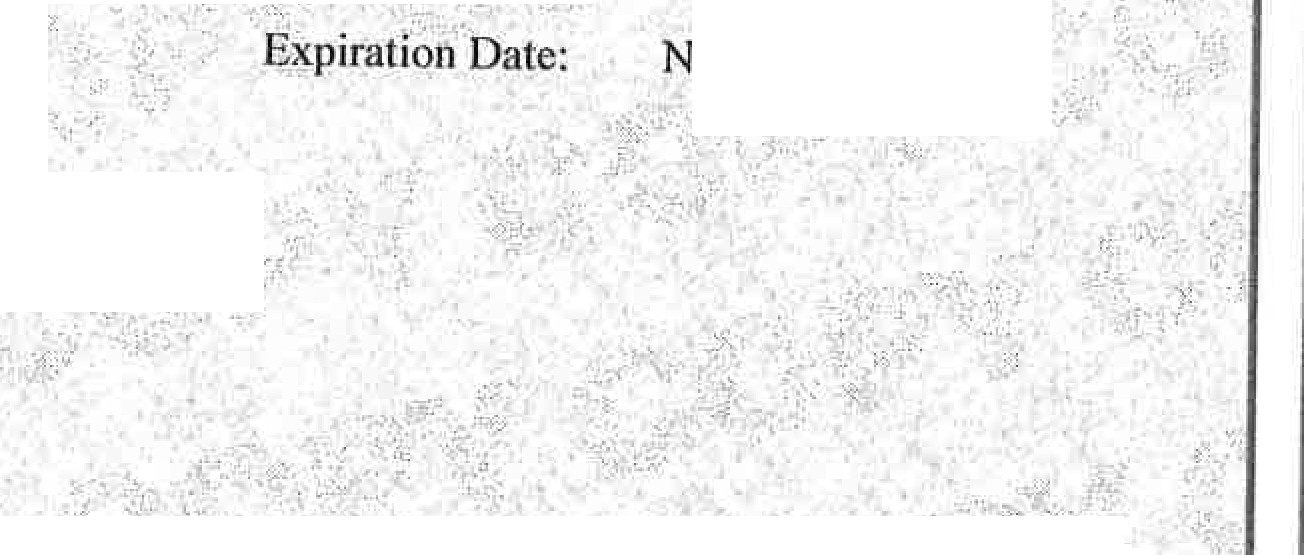 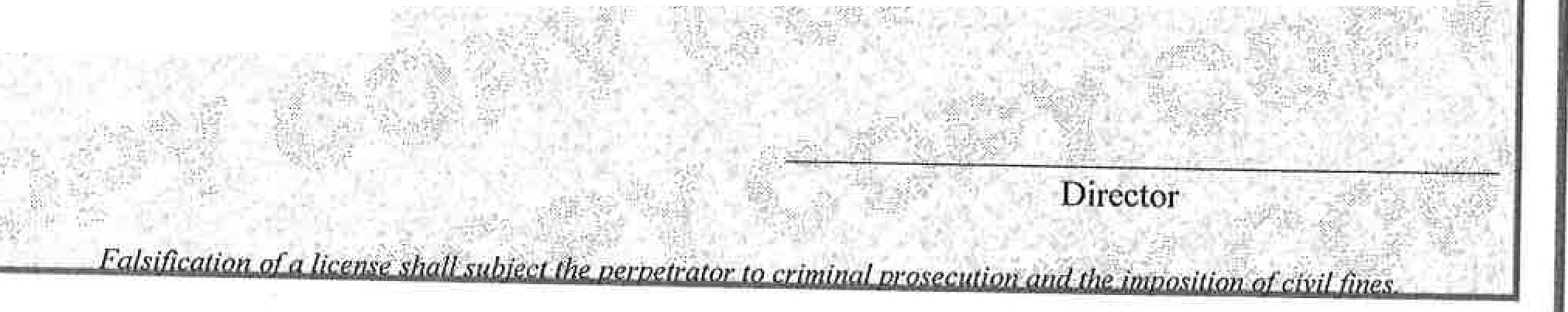 ..., . ,·OHCQLABORATORY DIRECTOR'S OR PROVIDER/SUPPLIER REPRESENTATIVE'S SIGNATURE	TITLE	(X6) DATESTATE FORM6899X3DS11If continuation sheet 1 of 1OHCQLABORATORY DIRECTOR'S OR PROVIDER/SUPPLIER REPRESENTATIVE'S SIGNATURE	TITLE	(X6) DATESTATE FORM68992FY011If continuation sheet 1 of 1If deficiencies are cited, an approved plan of correction is requisite to continued program participation.LABORATORY  DIRECTOR'S  OR PROVIDER/SUPPLIER REPRESENTATIVE'S SIGNATURE	TITLE-6	_ Q((). 	,ta_ ref	D1.C"'L G-\-o, 1 AL ti(X6) DATE2(2 ( lS-STATE FORM	021199	X2OS11	If continuation sheet 1 of 4PRINTED: 02/11/2015 FORM APPROVEDIf deficiencies are cited, an approved plan of correction is requisite to continued program participation.STATE FORM	021199	X2OS11	If continuation sheet 2 of 4PRINTED: 02/11/2015 FORM APPROVEDIf deficiencies are cited, an approved plan of correction is requisite to continued program participation.STATE FORM	021199	X20S11	If continuation sheet 3 of 4PRINTED: 02/11/2015 FORM APPROVED5If deficiencies are cited, an approved plan of correction is requisite to continued program participation .---STATE FORM	021199	X2OS11	If continuation sheet 4 of 4STATE OF MARYLANDDEPARTMENT OF HEALTH AND MENTAL HYGIENE (DHMH) OFFICEOF Hl:AL1H CARE QUAUTY (OHCQ)ASSISTED LIVINGRECEIVEDForm Approved4/4/13 DHMH Form ALAPP.1.11. GENERAL INFORMATIONAPPLICATION FOR LICENSOffice ofIth Care QualityCHECK TYPE OF APPLICATIONRenewal	Change of Ownership (specifyeffective date)Does the owner, corporation, or partnership operate and manage the assisted living program? L Yes	No (identify the management structure and its relationship to the business owner)Victory Housing, Inc., an affiliate of the owner, operates and manages the assisted living program.NUMBEROF RESIDENTS CURRENTLYSERVED	NUMBER OF BEDS REQUESTED	LEVELOF CARE REQUESTED15	15 (remains the same)	0	1 [ii 2 0 3Are all areas of the assisted living facility fully constructed? x	Yes	No (identify any areas not fully constructed and the extent of construction progress)Is your facility planning to operate, or currently operating, an "Alzheimer's Special Care Unit or Program?"	NoD Yes (refer to the instruction guide for details on submitting your program description)2. FEES	t ')	0	.	0  0	9	- 7  -	ll	O l 5	L{ k,To determine the amount of the non-refundable license fee and accepted methods of payment, refer to the instruction guide.   FEE ATTACHED? Ii] Yes	DHMH Form AL.APP.1.1 (4/13)!)WNERSHIP (Type of business organization of disclosing entity)SOLE PROPRIETORSHIP	PARTNERSHIP	x  CORPORATIONNAME	ADDRESSMalta House, Inc.	4916 LaSalle Road, Hyattsville, MD 20782IF PARTNERSHIP OR CORPORATION,PARTNER, OFFICER, DIRECTOR, OR STOCKHOLDER INFORMATION AND PERCENTAGE OWNED IF 25% OR MOREIF CORPORATION: DATE OF CHARTER 2/5/1993DATE OF INCORPORATION 2/11/1993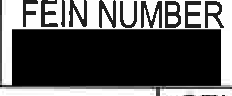 BACKGROUNDHas the applicant, owner, or managerial staff ever had a license, permit, or certificate to provide care to third parties that has been denied, suspended, or revoked? [j] No D Yes (explain)Does the applicant currently hold, or has the applicant previously held, any llcense or certification for the operation of a health care facility or similar health care program? D No [j] Yes (explain)Victory Housing, Inc. currently manages 7 other assisted living homes.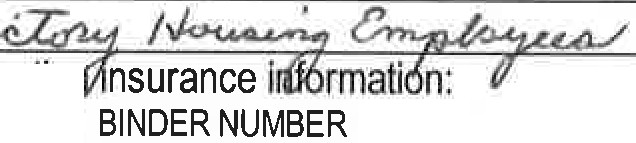 Does the owner, applicant, manager, alternate manager, other staff, or any household member have a criminal conviction or other criminal history? [j] No D Yes (explain)WORKERS' COMPENSATIONIf you answered NO, additional documentation from the Workers' Compensation Commission must accompany this   application (refer to the instruction guide for details).	AFFIDAVITI solemnly affirm under the penalties of perjury and upon personal knowledge that the contents of the foregoing application are true. I understand that the falsification of an application for a license may subject me to criminal prosecution, civil money penalties, and/or the revocation of any license issued to me by the DHMH. In addition, knowingly and willfully failing to fully and accurately disclose the requested information may result in denial of a request to become licensed or, where the entity already is licensed, a revocation of that license.I certify that this agency is in compliance with administrative and procedural requirements pertaining to the Assisted Living Programs Code of Maryland Regulations (COMAR 10.07.14.)I further certify that I will notify the OHCQ if there are any future substantive changes in agency and operation, and that written notice will be given before the effective date of the change.I hereby swear and affirm that I am over the age of 21 and I am otherwise competent to sign this Affidavit.DHMH FonnAL.APP.1.1 (4/13)If the program is going to be in more than one applicant's name, each applicant's signature is required.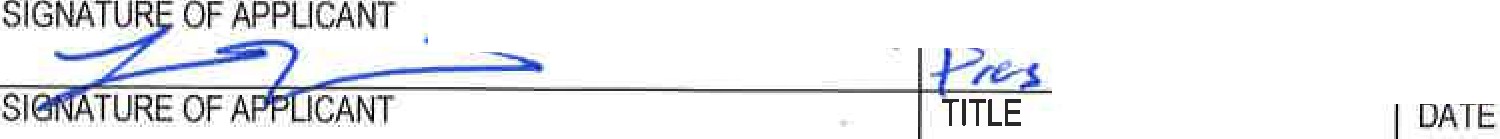 DHMH Form ALAPP .1.1 (4/13)	3STATE OF MARYLANDDepartment of Assessments and TaxationI, MICHAEL L. HIGGS OF THE STATE DEPARTMENT OF ASSESSMENTS AND TAXATION OF THE STATE OF MARYLAND, DO HEREBY CERTIFY THAT THE DEPARTMENT, BY LAWS OF THE STATE, IS THE CUSTODIAN OF THE RECORDS OF THIS STATE RELATING TO THEFORFEITURE OR SUSPENSION OF CORPORATIONS, OR THE RIGHTS OF CORPORATIONS TO TRANSACT BUSINESS IN THIS STATE, AND THAT I AM THE PROPER OFFICER TO EXECUTE THIS CERTIFICATE.I FURTHER CERTIFY THAT MALTA HOUSE, INC. (D03598158), INCORPORATED FEBRUARY 11, 1993, IS A CORPORATION DULY INCORPORA TED AND EXISTING UNDER AND BY VIRTUE OF THE LAWS OF MARYLAND AND THE CORPORATION HAS FILED ALL ANNUAL REPORTS REQUIRED, HAS NO OUTST.ANDING LATE FILING PENALTIES ON THOSE REPORTS, AND HAS A RESIDENT AGENT. THEREFORE,  THE CORPORATION  IS AT THE TIME OF THIS CERTIFICATE IN GOOD STANDING WITH THIS DEPARTMENT AND DULY AUTHORIZED TO EXERCISE ALL THE POWERS RECITED IN ITS CHARTER OR CERTIFICATE OF INCORPORATION, AND TO TRANSACT BUSINESS IN MARYLAND.IN WITNESS WHEREOF, I HAVE HEREUNTO SUBSCRIBED MY SIGNATURE AND AFFIXED THE SEAL OF THE STATE DEPARTMENT OF ASSESSMENTS AND TAXATION OF MARYLAND AT BALTIMORE ON THIS SEPTEMBER 07, 2017.Michael L. HiggsDirector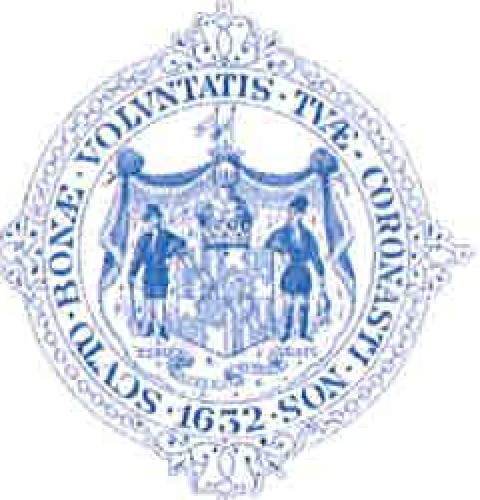 301 West Preston Street, Baltimore, Maryland 21201Telephone Ba/to. Metro (410) 767-1340 I Outside Ba/to. Metro (888) 246-5941 MRS (Maryland Relay Service) (800) 735-2258 TT/Voice0010747997MALTA HOUSE, INC.BOARD OF DIRECTORS & OFFICERS2017BOARD OF DIRECTORSREV. MSGR. BARRY KNESTOUTModerator of the Curia Archdiocese of Washington 5001 Eastern AvenueHyattsville, MD 20782-3447PAULE. JOHNSON, Jr.4502 Tournay RoadBethesda, MD 20816-1843ERIC SIMONTISChief Financial Officer Archdiocese of Washington 5001 Eastern AvenueHyattsville, MD 20782-3447OFFICERSLEILA A. FINUCANE, CEO/PRESIDENT11400 Rockville Pike, Suite 505Rockville, MD 20852SISTER IRENE DUNN, VICE PRESIDENT11400 Rockville Pike, Suite 505Rockville, MD 20852JOHN D. SPENCER, SECRETARY11400 Rockville Pike, Suite 505Rockville, MD 20852JEFFREY BLACKWELL, ASSISTANT SECRETARY11400 Rockville Pike, Suite 505Rockville, MD 20852KATHLEEN MCWILLIAMS, TREASURER11400 Rockville Pike, Suite 505Rockville, MD 20852Page 1 of 1, ,ECEIVED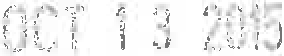 STATE OF MARYLANDDEPARTMENT OF HEALTH AND MENTAL HYGIENE (DHMH) OFFICE OF HEALTH CARE QUALITY (OHCQ)ASSISTED LIVINGOffice ofForm Approved 4/4/13Health Gare elJ MM:r . PP1.1GENERAL INFORMATIONCHECK TYPE OF APPLICATIONAPPLICATION FOR LICENSURED Initial	I	[i]	Renewal I	D Change of Ownership (specify	I	D Other Change (specify type)effective date)Does the owner, corporation, or partnership operate and manage the assisted living program? L Yes	No (identify the management structure and its relationship to the business owner)Victory Housing, Inc., an affiliate of the owner, manages the assisted living program.NUMBER OF RESIDENTS CURRENTLYSERVED	NUMBER OF BEDS REQUESTED	LEVEL OF CARE REQUESTED15	15 (remains the same)	D 1 [i] 2 D 3Are all areas of the assisted living facility fully constructed?	x   Yes	No (identify any areas not fully constructed and the extent of construction progress)Is your facility planning to operate, or currently operating, an "Alzheimer's Special Care Unit or Program?"	NoD Yes (refer to the instruction guide for details on submitting your program description)FEESTo determine the amount of the non-refundable license fee and accepted methods of payment, refer to the instruction guide.    FEE ATTACHED? [i] Yes	DHMH Form AL.APP.1.1 (4/13).,OWNERSHIP (Type of business organization of disclosing entity)SOLE PROPRIETORSHIP	PARTNERSHIP	x  CORPORATIONNAME	ADDRESSMalta House, Inc.	4916 La Salle Road, Hyattsville, MD 20782IF PARTNERSHIP OR GORPORA TION,PARTNER, OFFICER, Dl ECTOR, OR STOCKHOLDER INFORMATION AND PERCENTAGE OWNED IF 25% OR MOREIF CORPORATION: DATE OF CHARTER 02/05/1993DATE OF INCORPORATION 02/11/1993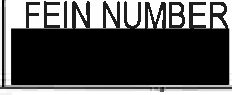 BACKGROUNDHas the applicant, owner, or managerial staff ever had a license, permit, or certificate to provide care to third parties that has been denied, suspended, or revoked? Iii No D Yes (explain)Does the applicant currently hold, or has the applicant previously held, any license or certification for the operation of a health care facility or similar health care program? D No Iii Yes·(explain)Management company oversees 7 other assisted living homes.Does the owner, applicant, manager, alternate manager, other staff, or any household member have a criminal conviction or other criminal history? Iii No D Yes (explain)WORKERS' COMPENSATION   Do you have any employees? Iii Yes D NoIf you answered YES, provide your workers' compensation insurance information:POLICY NUMBER	BINDER NUMBERIf you answered NO, additional documentation from the Workers' Compensation Commission must accompany this application (referto the instruction guide for details).	AFFIDAVITI solemnly affirm under the penalties of perjury and upon personal knowledge that the contents of the foregoing application are true. I understand that the falsification of an application for a license may subject me to criminal prosecution, civil money penalties, and/or the revocation of any license issued to me by the DHMH. In addition, knowingly and willfully failing to fully and accurately disclose the requested information may result in denial of a request to become licensed or, where the entity already is licensed, a revocation of that license.I certify that this agency is in compliance with administrative and procedural requirements pertaining to the Assisted Living Programs Code of Maryland Regulations (COMAR 10.07.14).I further certify that I will notify the OHCQ if there are any future substantive changes in agency and operation, and that written notice will be given before the effective date of the change.I hereby swear and affirm that I am over the age of 21 and I am otherwise competent to sign this Affidavit.DHMH Form ALAPP.1.1 ('1/13)If the program is going to be in more than one applicant's name, each applicant's signature is required.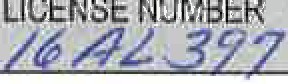 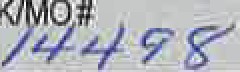 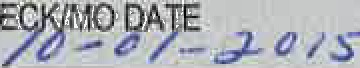 DHMH Form AL.APP.1.1 (4/13)STATE OF MARYLAND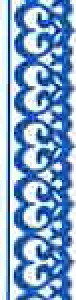 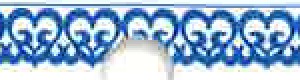 Department of Assessments and TaxationI, PAUL B. ANDERSON OF THE STATE DEPARTMENT OF ASSESSMENTS AND TAXATION OF THE STATE OF MARYLAND, DO HEREBY CERTIFY THAT THE DEPARTMENT, BY LAWS OF THE STATE, IS THE CUSTODIAN OF THE RECORDS OF THIS STATE RELATING TO THEFORFEITURE OR SUSPENSION OF CORPORATIONS, OR THE RIGHTS OF CORPORATIONS TO TRANSACT BUSINESS IN THIS STATE, AND THAT I AM THE PROPER OFFICER TO EXECUTE THIS CERTIFICATE.I FURTHER CERTIFY THAT MALTA HOUSE, INC., INCORPORATED FEBRUARY 11, 1993, IS A CORPORATION DULY INCORPORATED AND EXISTING UNDER AND BY VIRTUE OF THE LAWS OF MARYLAND AND THE CORPORATION HAS FILED ALL ANNUAL REPORTS REQUIRED, HAS NO OUTSTANDING LATE FILING PENALTIES ON THOSE REPORTS, AND HAS A RESIDENT AGENT. THEREFORE, THE CORPORATION IS AT THE TIME OF THIS CERTIFICATE IN GOOD STANDING WITH THIS DEPARTMENT AND DULY AUTHORIZED TO EXERCISE ALL THE POWERS RECITED IN ITS CHARTER OR CERTIFICATE OF INCORPORATION, AND TO TRANSACT BUSINESS IN MARYLAND.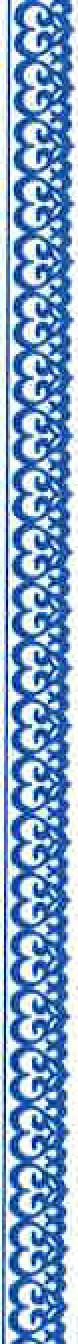 IN WITNESS WHEREOF, I HAVE HEREUNTO SUBSCRIBED MY SIGNATURE AND AFFIXED THE SEAL OF THE STATE DEPARTMENT OF ASSESSMENTS AND TAXATION OF MARYLAND AT BALTIMORE ON THIS SEPTEMBER 30, 2015.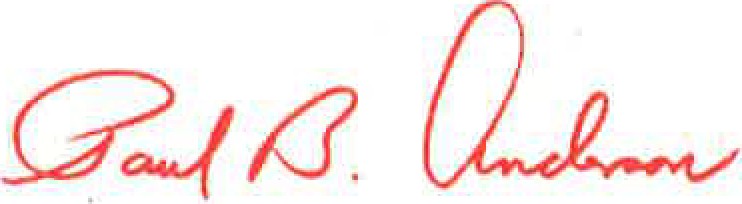 Paul B. Anderson Charter Division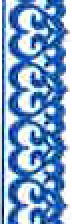 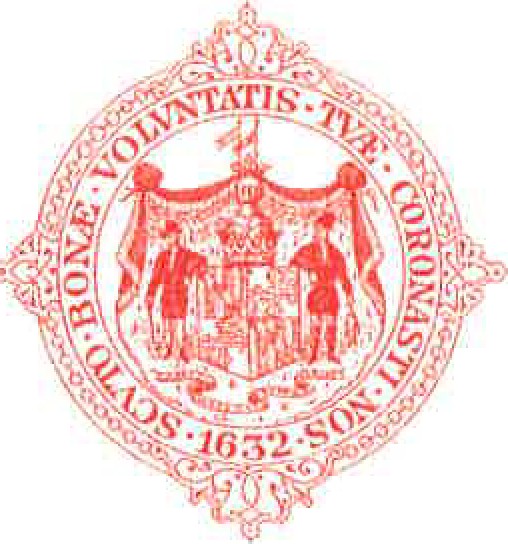 crblnk301 West Preston Street, Baltimore, Maryland 21201Telephone Ba/to. Metro (410) 767-1340 I Outside Ba/to. Metro (888) 246-5941 MRS (Maryland Relay Service) (800) 735-2258 TT/VoiceFax (410) 333-7097	R0009834072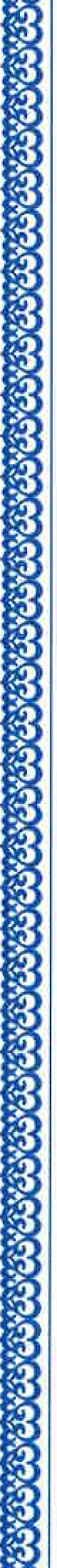 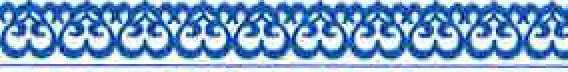 ,,MALTA HOUSE, INC.BOARD OF DIRECTORS & OFFICERS2016BOARD OF DIRECTORSREV. MSGR. BARRY KNESTOUTSecretary for Pastoral Ministry and Social ConcernsArchdiocese of Washington 5001 Eastern AvenueHyattsville, MD 20782-3447PAULE. JOHNSON, Jr.4502 Tournay RoadRockville, MD 20816-1843THOMAS P. DUFFYChief Financial Officer Archdiocese of Washington 5001 Eastern AvenueHyattsville, MD 20782-3447OFFICERSJAMES A. BROWN, JR., CEO/PRESIDENT11400 Rockville Pike, Suite 505Rockville, MD 20852SISTER IRENE DUNN, VICE PRESIDENT11400 Rockville Pike, Suite 505Rockville, MD 20852JOHN D. SPENCER, SECRETARY11400 Rockville Pike, Suite 505Rockville, MD 20852JEFFREY BLACKWELL, ASSISTANT SECRETARY11400 Rockville Pike, Suite 505Rockville, MD 20852KATHLEEN MCWILLIAMS, TREASURER11400 Rockville Pike, Suite 505Rockville, MD 20852Page 1 of 1(Tags:  Trial attorney, nursing home lawyer, nursing home attorney, overmedication, medication error, pressure sores, bed sores, sepsis, wrongful death, wounds, falls,  attorney handling medication errors, nursing home abuse attorney, assisted living attorney, assisted living accidents, dehydration, malnutrition, Maryland abuse attorney, Prince Georges County Nursing Home, nursing home attorney, nursing home injury, skilled rehab injury, skilled rehab attorney, drugs, pharmaceutical drugs, antipsychotic drugs, negligence attorney, nursing home abuse attorney, adult protective service lawyer, overdose, legal liability for overdose, nursing home abuse lawyer, , nursing home chains, statistics on nursing home abuse, Maryland abuse attorney, silver spring nursing home attorney, wrongful death, pressure sores, at  Malta House, Malta House North, Hyattsville )STATEMENT OF DEFICIENCIES AND PLAN OF CORRECTIONSTATEMENT OF DEFICIENCIES AND PLAN OF CORRECTION(X1) PROVIDER/SUPPLIER/CLIA IDENTIFICATION NUMBER:16AL397(X2) MULTIPLE CONSTRUCTIONBUILDING:  	WING  	(X2) MULTIPLE CONSTRUCTIONBUILDING:  	WING  	(X3) DATE SURVEY COMPLETED04/23/2018(X3) DATE SURVEY COMPLETED04/23/2018NAME OF PROVIDER OR SUPPLIER	STREET ADDRESS, CITY, STATE, ZIP CODE4916 LASALLE ROADMALTA HOUSE - NORTHHYATTSVILLE, MD 20782NAME OF PROVIDER OR SUPPLIER	STREET ADDRESS, CITY, STATE, ZIP CODE4916 LASALLE ROADMALTA HOUSE - NORTHHYATTSVILLE, MD 20782NAME OF PROVIDER OR SUPPLIER	STREET ADDRESS, CITY, STATE, ZIP CODE4916 LASALLE ROADMALTA HOUSE - NORTHHYATTSVILLE, MD 20782NAME OF PROVIDER OR SUPPLIER	STREET ADDRESS, CITY, STATE, ZIP CODE4916 LASALLE ROADMALTA HOUSE - NORTHHYATTSVILLE, MD 20782NAME OF PROVIDER OR SUPPLIER	STREET ADDRESS, CITY, STATE, ZIP CODE4916 LASALLE ROADMALTA HOUSE - NORTHHYATTSVILLE, MD 20782NAME OF PROVIDER OR SUPPLIER	STREET ADDRESS, CITY, STATE, ZIP CODE4916 LASALLE ROADMALTA HOUSE - NORTHHYATTSVILLE, MD 20782NAME OF PROVIDER OR SUPPLIER	STREET ADDRESS, CITY, STATE, ZIP CODE4916 LASALLE ROADMALTA HOUSE - NORTHHYATTSVILLE, MD 20782(X4) ID PREFIX TAGSUMMARY STATEMENT OF DEFICIENCIES (EACH DEFICIENCY MUST BE PRECEDED BY FULL REGULATORY OR LSC IDENTIFYING INFORMATION)SUMMARY STATEMENT OF DEFICIENCIES (EACH DEFICIENCY MUST BE PRECEDED BY FULL REGULATORY OR LSC IDENTIFYING INFORMATION)ID  PREFIX TAGPROVIDER'S PLAN OF CORRECTION (EACH CORRECTIVE ACTION SHOULD BECROSS-REFERENCED TO THE APPROPRIATE DEFICIENCY)PROVIDER'S PLAN OF CORRECTION (EACH CORRECTIVE ACTION SHOULD BECROSS-REFERENCED TO THE APPROPRIATE DEFICIENCY)(X5) COMPLETE DATEE 000Initial CommentsOn 04/23 and 25/2018, a re-licensure survey was conducted, survey included: interviews with Assisted Living Manager (ALM) , tour of the facility, review of staff, resident, and administrative records.The facility was determined to be in compliance with COMAR 10.07.14, Assisted Living Program regulations.Census at the time of the survey was fifteen (15) residents.Initial CommentsOn 04/23 and 25/2018, a re-licensure survey was conducted, survey included: interviews with Assisted Living Manager (ALM) , tour of the facility, review of staff, resident, and administrative records.The facility was determined to be in compliance with COMAR 10.07.14, Assisted Living Program regulations.Census at the time of the survey was fifteen (15) residents.E 000STATEMENT OF DEFICIENCIES!ANDPLAN OF CORRECTIONSTATEMENT OF DEFICIENCIES!ANDPLAN OF CORRECTION(X1) PROVIOER/SUPPLIER/CLIA IDENTIFICATIONNUMBER16AL397(X1) PROVIOER/SUPPLIER/CLIA IDENTIFICATIONNUMBER16AL397(X1) PROVIOER/SUPPLIER/CLIA IDENTIFICATIONNUMBER16AL397( X2)  M  UL TIPL E CONSTRUCTI R	ECE I VA   BUILDIN_G  _    _    _    _    _    _    _B  WING	OCT O 5 20( X2)  M  UL TIPL E CONSTRUCTI R	ECE I VA   BUILDIN_G  _    _    _    _    _    _    _B  WING	OCT O 5 20E e	t i T  V; Y5	09 /02/2015E e	t i T  V; Y5	09 /02/2015NAME OF PROVIDER OR SUPPLIERMALTA HOUSE • NORTHNAME OF PROVIDER OR SUPPLIERMALTA HOUSE • NORTHNAME OF PROVIDER OR SUPPLIERMALTA HOUSE • NORTHSTREETADDRESS, CITY, STATE, ZIP CODE4916 LASALLE ROAD	Office ofHYATTSVILLE, MO 20782	Health Care QualitySTREETADDRESS, CITY, STATE, ZIP CODE4916 LASALLE ROAD	Office ofHYATTSVILLE, MO 20782	Health Care QualitySTREETADDRESS, CITY, STATE, ZIP CODE4916 LASALLE ROAD	Office ofHYATTSVILLE, MO 20782	Health Care QualitySTREETADDRESS, CITY, STATE, ZIP CODE4916 LASALLE ROAD	Office ofHYATTSVILLE, MO 20782	Health Care QualitySTREETADDRESS, CITY, STATE, ZIP CODE4916 LASALLE ROAD	Office ofHYATTSVILLE, MO 20782	Health Care QualitySTREETADDRESS, CITY, STATE, ZIP CODE4916 LASALLE ROAD	Office ofHYATTSVILLE, MO 20782	Health Care Quality(X4) ID PREFIX TAGSUMMARY STATEMENT OF DEFICIENCIES (EACH DEFICIENCYMUST BE PRECEDED BY FULL REGULATORY OR LSC IDENTIFYING INFORMATION)SUMMARY STATEMENT OF DEFICIENCIES (EACH DEFICIENCYMUST BE PRECEDED BY FULL REGULATORY OR LSC IDENTIFYING INFORMATION)SUMMARY STATEMENT OF DEFICIENCIES (EACH DEFICIENCYMUST BE PRECEDED BY FULL REGULATORY OR LSC IDENTIFYING INFORMATION)10PREFIX TAG10PREFIX TAGPROVIDER'S PLAN OF CORRECTION (EACH CORRECTIVE ACTION SHOULD BECROSS-REFERENCED TO THE APPROPRIATEDEFICIENCY)PROVIDER'S PLAN OF CORRECTION (EACH CORRECTIVE ACTION SHOULD BECROSS-REFERENCED TO THE APPROPRIATEDEFICIENCY)(X5) COMPLETE DATEEoooE4810Initial CommentsOn September, 2, 2015, an inspection of care survey was conducted by a representative of the Office of Health Care Quality to determine whether the immediate health and safety needs of the residents were being met and to determine compliance with COMAR regulations 10.07.14, Assisted Living Program Regulations.Survey activities included observations, an environmental tour, review of three (3) randomly selected resident records; review of selected administrative policies and procedures for the facility; review of selected training records for the assisted living manager (ALM), the alternate assisted living manager (AALM), the delegating registered nurse/case manager (ORN/CM), and three (3) staff, and interview of two (2) residents and the AALM, the ORN/CM and one (1) staff. The census at the time of the survey was fifteen (15) residents.Based on survey findings, the facility was found to be in violation of the regulations governing assisted living facilities, COMAR 10.07.14..46 C4 .46 Emergency PreparednessThe brief medical fact sheet for each resident described in §C(3) of this regulation shall be:Updated upon the occurrence of change in any of the required information;Reviewed at least monthly; andMaintainedin a central location readily accessible and available to accompany residents In case of an emergency evacuation.This Requirement is not met as evidenced by. Based on record review and interview, the facility failed to update the residents' medical fact sheetInitial CommentsOn September, 2, 2015, an inspection of care survey was conducted by a representative of the Office of Health Care Quality to determine whether the immediate health and safety needs of the residents were being met and to determine compliance with COMAR regulations 10.07.14, Assisted Living Program Regulations.Survey activities included observations, an environmental tour, review of three (3) randomly selected resident records; review of selected administrative policies and procedures for the facility; review of selected training records for the assisted living manager (ALM), the alternate assisted living manager (AALM), the delegating registered nurse/case manager (ORN/CM), and three (3) staff, and interview of two (2) residents and the AALM, the ORN/CM and one (1) staff. The census at the time of the survey was fifteen (15) residents.Based on survey findings, the facility was found to be in violation of the regulations governing assisted living facilities, COMAR 10.07.14..46 C4 .46 Emergency PreparednessThe brief medical fact sheet for each resident described in §C(3) of this regulation shall be:Updated upon the occurrence of change in any of the required information;Reviewed at least monthly; andMaintainedin a central location readily accessible and available to accompany residents In case of an emergency evacuation.This Requirement is not met as evidenced by. Based on record review and interview, the facility failed to update the residents' medical fact sheetInitial CommentsOn September, 2, 2015, an inspection of care survey was conducted by a representative of the Office of Health Care Quality to determine whether the immediate health and safety needs of the residents were being met and to determine compliance with COMAR regulations 10.07.14, Assisted Living Program Regulations.Survey activities included observations, an environmental tour, review of three (3) randomly selected resident records; review of selected administrative policies and procedures for the facility; review of selected training records for the assisted living manager (ALM), the alternate assisted living manager (AALM), the delegating registered nurse/case manager (ORN/CM), and three (3) staff, and interview of two (2) residents and the AALM, the ORN/CM and one (1) staff. The census at the time of the survey was fifteen (15) residents.Based on survey findings, the facility was found to be in violation of the regulations governing assisted living facilities, COMAR 10.07.14..46 C4 .46 Emergency PreparednessThe brief medical fact sheet for each resident described in §C(3) of this regulation shall be:Updated upon the occurrence of change in any of the required information;Reviewed at least monthly; andMaintainedin a central location readily accessible and available to accompany residents In case of an emergency evacuation.This Requirement is not met as evidenced by. Based on record review and interview, the facility failed to update the residents' medical fact sheetE 000E4810E 000E4810The Alternate Ass is ted Living Manager reviewedall medical fact sheets.The Alternate Assisted Living Manager will review the medical fact sheet on amonthly basis and will record the completed review on a new  form printed on the back of the medical fact sheet.Beginning immediate ly, the Assisted Living Manager will implement a new process of reviewingthe medical fact sheets monthly and will conduct monthly checks of the reviews until April 2016. Any issues withbe refen-ed to the Quality Assurance re view.The Alternate Ass is ted Living Manager reviewedall medical fact sheets.The Alternate Assisted Living Manager will review the medical fact sheet on amonthly basis and will record the completed review on a new  form printed on the back of the medical fact sheet.Beginning immediate ly, the Assisted Living Manager will implement a new process of reviewingthe medical fact sheets monthly and will conduct monthly checks of the reviews until April 2016. Any issues withbe refen-ed to the Quality Assurance re view.09/23/15STATEMENT OF DEFICIE N CIES IANO PLAN OF CORRECTIONSTATEMENT OF DEFICIE N CIES IANO PLAN OF CORRECTION(XI ) PROVlOER/SUPPLIER/CLIA IDENTIFICATION NUMBER16AL397(XI ) PROVlOER/SUPPLIER/CLIA IDENTIFICATION NUMBER16AL397(XI ) PROVlOER/SUPPLIER/CLIA IDENTIFICATION NUMBER16AL397(X2) MULTIPLECONSTRUCTIONBUI L DIN G_    _     _     _     _    _     _     _IIVING(X2) MULTIPLECONSTRUCTIONBUI L DIN G_    _     _     _     _    _     _     _IIVING(X3) DATE SURVEY COMPLETED09/02/2015(X3) DATE SURVEY COMPLETED09/02/2015NAME OF PROVIDER OR SUPPLIERMALTA HOUSE · NORTHNAME OF PROVIDER OR SUPPLIERMALTA HOUSE · NORTHNAME OF PROVIDER OR SUPPLIERMALTA HOUSE · NORTHSTREET ADDRESS. CITY, STATE, ZIP CODE4916 LASALLE ROADHYATTSVILLE, MD  20782STREET ADDRESS. CITY, STATE, ZIP CODE4916 LASALLE ROADHYATTSVILLE, MD  20782STREET ADDRESS. CITY, STATE, ZIP CODE4916 LASALLE ROADHYATTSVILLE, MD  20782STREET ADDRESS. CITY, STATE, ZIP CODE4916 LASALLE ROADHYATTSVILLE, MD  20782STREET ADDRESS. CITY, STATE, ZIP CODE4916 LASALLE ROADHYATTSVILLE, MD  20782STREET ADDRESS. CITY, STATE, ZIP CODE4916 LASALLE ROADHYATTSVILLE, MD  20782(X4) 10 PREFIX TAGSUMMARY STATEMENT OF DEFICIENCIES (EACH DEFICIENCY MUST BE PRECEDED BY FULL REGULATORYOR LSC IDENTIFYING INFORMATION)SUMMARY STATEMENT OF DEFICIENCIES (EACH DEFICIENCY MUST BE PRECEDED BY FULL REGULATORYOR LSC IDENTIFYING INFORMATION)SUMMARY STATEMENT OF DEFICIENCIES (EACH DEFICIENCY MUST BE PRECEDED BY FULL REGULATORYOR LSC IDENTIFYING INFORMATION)10PREF I X TAG10PREF I X TAGPROVIDER'S P LAN OF CORRECTION (EACH CORRECTIVE ACTION SHOULD BECROSS-REFERENCED TO THE APPROPRIATEDEFICIENCY)PROVIDER'S P LAN OF CORRECTION (EACH CORRECTIVE ACTION SHOULD BECROSS-REFERENCED TO THE APPROPRIATEDEFICIENCY)(XS)COM PLE TE DATEE4810Continued From Page 1monthly as required by the Department.Findings included:Continued From Page 1monthly as required by the Department.Findings included:Continued From Page 1monthly as required by the Department.Findings included:E4810E4910E4810E4910At the time of the survey, the Emergency Disaster Plan the AALM provided for review by the surveyor included for each resident a packet containing 1)anemergency data sheet, 2)a physician's medication order form, and 3)a medication administration record. The AALM related this packet was utilized rather than a specific medical fact sheet for each resident. The Delegating Registered Nurse/Case Manager (ORN/CM) related that the physician's medication order form was changed each month in each resident's packet; however, the emergency data sheet was updated/reviewedonly when there was  a change in condition, diagnosis or physician's orders. Thus, although the emergency data sheet provided the information required on a medical fact sheet, there was no documentation of any monthly update/review for the accuracy of the information on the emergency fact sheet. including information on the resident's representative, insurance informationor mobility.Therefore, the facility failed to ensure that there was documentation of a monthly review of the form the facility was utilizing as a medical fact sheet for each resident as part of the facility's emergency disaster plan.E4910 .46 E3 .46 Emergency PreparednessAt the time of the survey, the Emergency Disaster Plan the AALM provided for review by the surveyor included for each resident a packet containing 1)anemergency data sheet, 2)a physician's medication order form, and 3)a medication administration record. The AALM related this packet was utilized rather than a specific medical fact sheet for each resident. The Delegating Registered Nurse/Case Manager (ORN/CM) related that the physician's medication order form was changed each month in each resident's packet; however, the emergency data sheet was updated/reviewedonly when there was  a change in condition, diagnosis or physician's orders. Thus, although the emergency data sheet provided the information required on a medical fact sheet, there was no documentation of any monthly update/review for the accuracy of the information on the emergency fact sheet. including information on the resident's representative, insurance informationor mobility.Therefore, the facility failed to ensure that there was documentation of a monthly review of the form the facility was utilizing as a medical fact sheet for each resident as part of the facility's emergency disaster plan.E4910 .46 E3 .46 Emergency PreparednessAt the time of the survey, the Emergency Disaster Plan the AALM provided for review by the surveyor included for each resident a packet containing 1)anemergency data sheet, 2)a physician's medication order form, and 3)a medication administration record. The AALM related this packet was utilized rather than a specific medical fact sheet for each resident. The Delegating Registered Nurse/Case Manager (ORN/CM) related that the physician's medication order form was changed each month in each resident's packet; however, the emergency data sheet was updated/reviewedonly when there was  a change in condition, diagnosis or physician's orders. Thus, although the emergency data sheet provided the information required on a medical fact sheet, there was no documentation of any monthly update/review for the accuracy of the information on the emergency fact sheet. including information on the resident's representative, insurance informationor mobility.Therefore, the facility failed to ensure that there was documentation of a monthly review of the form the facility was utilizing as a medical fact sheet for each resident as part of the facility's emergency disaster plan.E4910 .46 E3 .46 Emergency PreparednessAt the time of the survey, the Emergency Disaster Plan the AALM provided for review by the surveyor included for each resident a packet containing 1)anemergency data sheet, 2)a physician's medication order form, and 3)a medication administration record. The AALM related this packet was utilized rather than a specific medical fact sheet for each resident. The Delegating Registered Nurse/Case Manager (ORN/CM) related that the physician's medication order form was changed each month in each resident's packet; however, the emergency data sheet was updated/reviewedonly when there was  a change in condition, diagnosis or physician's orders. Thus, although the emergency data sheet provided the information required on a medical fact sheet, there was no documentation of any monthly update/review for the accuracy of the information on the emergency fact sheet. including information on the resident's representative, insurance informationor mobility.Therefore, the facility failed to ensure that there was documentation of a monthly review of the form the facility was utilizing as a medical fact sheet for each resident as part of the facility's emergency disaster plan.E4910 .46 E3 .46 Emergency PreparednessE4810E4910E4810E4910(3) Semiannual Disaster Drill.(a) The assisted living program shall conduct a semiannual emergency and disaster drill on all shifts during which it practices evacuating residents or sheltering in-place so that each is(3) Semiannual Disaster Drill.(a) The assisted living program shall conduct a semiannual emergency and disaster drill on all shifts during which it practices evacuating residents or sheltering in-place so that each is(3) Semiannual Disaster Drill.(a) The assisted living program shall conduct a semiannual emergency and disaster drill on all shifts during which it practices evacuating residents or sheltering in-place so that each isE4810E4910E4810E4910STATEMENT OF DEF ICIENCIE S D PLANOF CORRECTIONSTATEMENT OF DEF ICIENCIE S D PLANOF CORRECTION(X1) PROVIDER/SUPPLIER/CUA IDENTIFICATIONNUMBER16AL397(X1) PROVIDER/SUPPLIER/CUA IDENTIFICATIONNUMBER16AL397(X1) PROVIDER/SUPPLIER/CUA IDENTIFICATIONNUMBER16AL397(X2) MULTIPLE CONSTRUCTIONA   BUILDIN_G  _    _    _    _    _    _    _B. \MNG(X2) MULTIPLE CONSTRUCTIONA   BUILDIN_G  _    _    _    _    _    _    _B. \MNG(X3) DATE SURVEY COMPLETED09/02/2015(X3) DATE SURVEY COMPLETED09/02/2015NAME OF PROVIDER OR SUPPLIERMALTA HOUSE · NORTHNAME OF PROVIDER OR SUPPLIERMALTA HOUSE · NORTHNAME OF PROVIDER OR SUPPLIERMALTA HOUSE · NORTHSTREET ADDRESS. CITY, STATE, ZIP CODE4916 LASALLE ROADHYATTSVILLE, MD 20782STREET ADDRESS. CITY, STATE, ZIP CODE4916 LASALLE ROADHYATTSVILLE, MD 20782STREET ADDRESS. CITY, STATE, ZIP CODE4916 LASALLE ROADHYATTSVILLE, MD 20782STREET ADDRESS. CITY, STATE, ZIP CODE4916 LASALLE ROADHYATTSVILLE, MD 20782STREET ADDRESS. CITY, STATE, ZIP CODE4916 LASALLE ROADHYATTSVILLE, MD 20782STREET ADDRESS. CITY, STATE, ZIP CODE4916 LASALLE ROADHYATTSVILLE, MD 20782(X4) ID PREFIX TAGSUMMARY STATEMENT OF DEFICIENCIES (EACH DEFICIENCY MUST BE PRECEDED BY FULL REGULATORY OR LSC IDENTIFYING INFORMATION)SUMMARY STATEMENT OF DEFICIENCIES (EACH DEFICIENCY MUST BE PRECEDED BY FULL REGULATORY OR LSC IDENTIFYING INFORMATION)SUMMARY STATEMENT OF DEFICIENCIES (EACH DEFICIENCY MUST BE PRECEDED BY FULL REGULATORY OR LSC IDENTIFYING INFORMATION)ID  PREFIX TAGID  PREFIX TAGPROVIDER"S PLAN OF CORRECTION (EACHCORRECTIVE ACTION SHOULD BECROSS-REFERENCEDTO THE APPROPRIATEDEFICIENCY)PROVIDER"S PLAN OF CORRECTION (EACHCORRECTIVE ACTION SHOULD BECROSS-REFERENCEDTO THE APPROPRIATEDEFICIENCY)(XS) COMPLETE DATEE4910Continued From Page 2practiced at least one time a year.The drills may be conducted via a table-top exercjse if the program can demonstrate that moving residents will be harmful to the residents.Documentation. The assisted living program shall:Document completion of each disaster drill or training session,Have all staff who participated in the drill or training sign the document;Document any opportunities for improvement as identified as a result of the drill; andKeep the documentaiton on file for a minimum of 2 years.This Requirement is not met as evidenced by:Continued From Page 2practiced at least one time a year.The drills may be conducted via a table-top exercjse if the program can demonstrate that moving residents will be harmful to the residents.Documentation. The assisted living program shall:Document completion of each disaster drill or training session,Have all staff who participated in the drill or training sign the document;Document any opportunities for improvement as identified as a result of the drill; andKeep the documentaiton on file for a minimum of 2 years.This Requirement is not met as evidenced by:Continued From Page 2practiced at least one time a year.The drills may be conducted via a table-top exercjse if the program can demonstrate that moving residents will be harmful to the residents.Documentation. The assisted living program shall:Document completion of each disaster drill or training session,Have all staff who participated in the drill or training sign the document;Document any opportunities for improvement as identified as a result of the drill; andKeep the documentaiton on file for a minimum of 2 years.This Requirement is not met as evidenced by:E4910E4910Based on record review and interview, the facility failed to ensure that there was documentation that the facility conducted semiannual disaster drills on each shift.Findings included.At the time of the survey, the AALM related that the facility's shifts were 7 AM until 3 PM; 3 PM until 11 PM; and 11 PM until 7 AM. Documentation available demonstrated that a disaster drill had taken place on July 9, 2015 on the 7 AM until 3 PM shift and a second disaster drill had taken place on July 29, 2015 for all three (3) shifts; however, no documentaiton was available to indicatethat any disaster drills had taken place in the facility between January and June of 2015.Therefore, the facility failed to ensure that there was documentation that disaster drills were conducted at least semiannually on all shifts.Based on record review and interview, the facility failed to ensure that there was documentation that the facility conducted semiannual disaster drills on each shift.Findings included.At the time of the survey, the AALM related that the facility's shifts were 7 AM until 3 PM; 3 PM until 11 PM; and 11 PM until 7 AM. Documentation available demonstrated that a disaster drill had taken place on July 9, 2015 on the 7 AM until 3 PM shift and a second disaster drill had taken place on July 29, 2015 for all three (3) shifts; however, no documentaiton was available to indicatethat any disaster drills had taken place in the facility between January and June of 2015.Therefore, the facility failed to ensure that there was documentation that disaster drills were conducted at least semiannually on all shifts.Based on record review and interview, the facility failed to ensure that there was documentation that the facility conducted semiannual disaster drills on each shift.Findings included.At the time of the survey, the AALM related that the facility's shifts were 7 AM until 3 PM; 3 PM until 11 PM; and 11 PM until 7 AM. Documentation available demonstrated that a disaster drill had taken place on July 9, 2015 on the 7 AM until 3 PM shift and a second disaster drill had taken place on July 29, 2015 for all three (3) shifts; however, no documentaiton was available to indicatethat any disaster drills had taken place in the facility between January and June of 2015.Therefore, the facility failed to ensure that there was documentation that disaster drills were conducted at least semiannually on all shifts.E4910E4910Based on record review and interview, the facility failed to ensure that there was documentation that the facility conducted semiannual disaster drills on each shift.Findings included.At the time of the survey, the AALM related that the facility's shifts were 7 AM until 3 PM; 3 PM until 11 PM; and 11 PM until 7 AM. Documentation available demonstrated that a disaster drill had taken place on July 9, 2015 on the 7 AM until 3 PM shift and a second disaster drill had taken place on July 29, 2015 for all three (3) shifts; however, no documentaiton was available to indicatethat any disaster drills had taken place in the facility between January and June of 2015.Therefore, the facility failed to ensure that there was documentation that disaster drills were conducted at least semiannually on all shifts.Based on record review and interview, the facility failed to ensure that there was documentation that the facility conducted semiannual disaster drills on each shift.Findings included.At the time of the survey, the AALM related that the facility's shifts were 7 AM until 3 PM; 3 PM until 11 PM; and 11 PM until 7 AM. Documentation available demonstrated that a disaster drill had taken place on July 9, 2015 on the 7 AM until 3 PM shift and a second disaster drill had taken place on July 29, 2015 for all three (3) shifts; however, no documentaiton was available to indicatethat any disaster drills had taken place in the facility between January and June of 2015.Therefore, the facility failed to ensure that there was documentation that disaster drills were conducted at least semiannually on all shifts.Based on record review and interview, the facility failed to ensure that there was documentation that the facility conducted semiannual disaster drills on each shift.Findings included.At the time of the survey, the AALM related that the facility's shifts were 7 AM until 3 PM; 3 PM until 11 PM; and 11 PM until 7 AM. Documentation available demonstrated that a disaster drill had taken place on July 9, 2015 on the 7 AM until 3 PM shift and a second disaster drill had taken place on July 29, 2015 for all three (3) shifts; however, no documentaiton was available to indicatethat any disaster drills had taken place in the facility between January and June of 2015.Therefore, the facility failed to ensure that there was documentation that disaster drills were conducted at least semiannually on all shifts.E4910E4910A emergency  and disaster drill was conducted	I 0 /3 1/ I 5 on December 31s t, 2014 and July 291h, 2 0 IS.A se mi-annual emergency and disaster drill will be conducted during which all residents will evac uated or sheltered in place. The drill be conducted and documented on all three shifts (7.00 am - 3.00 pm, 2.30  pm -  I 1.00 pm and 11.00 pm - 7.00 am) by the Assisted Living	Manager.	All	staff	who	will participate	in	the   drill		will   s ign		the documentation.The Assisted Living Manager will document any opportunities for im provement.Starting imme diately, the Assisted Living Manager will be responsible for conducting the required semi-annual emergency and disaster drills according to Comar .46 E3 .46A emergency  and disaster drill was conducted	I 0 /3 1/ I 5 on December 31s t, 2014 and July 291h, 2 0 IS.A se mi-annual emergency and disaster drill will be conducted during which all residents will evac uated or sheltered in place. The drill be conducted and documented on all three shifts (7.00 am - 3.00 pm, 2.30  pm -  I 1.00 pm and 11.00 pm - 7.00 am) by the Assisted Living	Manager.	All	staff	who	will participate	in	the   drill		will   s ign		the documentation.The Assisted Living Manager will document any opportunities for im provement.Starting imme diately, the Assisted Living Manager will be responsible for conducting the required semi-annual emergency and disaster drills according to Comar .46 E3 .46A emergency  and disaster drill was conducted	I 0 /3 1/ I 5 on December 31s t, 2014 and July 291h, 2 0 IS.A se mi-annual emergency and disaster drill will be conducted during which all residents will evac uated or sheltered in place. The drill be conducted and documented on all three shifts (7.00 am - 3.00 pm, 2.30  pm -  I 1.00 pm and 11.00 pm - 7.00 am) by the Assisted Living	Manager.	All	staff	who	will participate	in	the   drill		will   s ign		the documentation.The Assisted Living Manager will document any opportunities for im provement.Starting imme diately, the Assisted Living Manager will be responsible for conducting the required semi-annual emergency and disaster drills according to Comar .46 E3 .46STATEMENT OF DEFICIENCIES AND PLAN OF CORRECTIONSTATEMENT OF DEFICIENCIES AND PLAN OF CORRECTION(X1) PROVIDER/SUPPLIER/CLIA IDENTIFICATION NUMBER:16AL397(X2) MULTIPLE CONSTRUCTIONBUILDING:  	WING  	(X2) MULTIPLE CONSTRUCTIONBUILDING:  	WING  	(X3) DATE SURVEY COMPLETEDC02/06/2015(X3) DATE SURVEY COMPLETEDC02/06/2015NAME OF PROVIDER OR SUPPLIER	STREET ADDRESS, CITY, STATE, ZIP CODE4916 LASALLE ROADMALTA HOUSE - NORTHHYATTSVILLE, MD 20782NAME OF PROVIDER OR SUPPLIER	STREET ADDRESS, CITY, STATE, ZIP CODE4916 LASALLE ROADMALTA HOUSE - NORTHHYATTSVILLE, MD 20782NAME OF PROVIDER OR SUPPLIER	STREET ADDRESS, CITY, STATE, ZIP CODE4916 LASALLE ROADMALTA HOUSE - NORTHHYATTSVILLE, MD 20782NAME OF PROVIDER OR SUPPLIER	STREET ADDRESS, CITY, STATE, ZIP CODE4916 LASALLE ROADMALTA HOUSE - NORTHHYATTSVILLE, MD 20782NAME OF PROVIDER OR SUPPLIER	STREET ADDRESS, CITY, STATE, ZIP CODE4916 LASALLE ROADMALTA HOUSE - NORTHHYATTSVILLE, MD 20782NAME OF PROVIDER OR SUPPLIER	STREET ADDRESS, CITY, STATE, ZIP CODE4916 LASALLE ROADMALTA HOUSE - NORTHHYATTSVILLE, MD 20782NAME OF PROVIDER OR SUPPLIER	STREET ADDRESS, CITY, STATE, ZIP CODE4916 LASALLE ROADMALTA HOUSE - NORTHHYATTSVILLE, MD 20782(X4) ID PREFIX TAGSUMMARY STATEMENT OF DEFICIENCIES (EACH DEFICIENCY MUST BE PRECEDED BY FULL REGULATORY OR LSC IDENTIFYING INFORMATION)SUMMARY STATEMENT OF DEFICIENCIES (EACH DEFICIENCY MUST BE PRECEDED BY FULL REGULATORY OR LSC IDENTIFYING INFORMATION)ID  PREFIX TAGPROVIDER'S PLAN OF CORRECTION (EACH CORRECTIVE ACTION SHOULD BECROSS-REFERENCED TO THE APPROPRIATE DEFICIENCY)PROVIDER'S PLAN OF CORRECTION (EACH CORRECTIVE ACTION SHOULD BECROSS-REFERENCED TO THE APPROPRIATE DEFICIENCY)(X5) COMPLETE DATEE 000Initial CommentsOn 2/6/2015, an unannounced visit was made to the above named facility to conduct a complaint investigation. Survey activities included interviews of the facility Director and a resident and a review of a resident's record.Based on survey findings, in relation only to complaint # MD 00085426, the facility was found to comply with the regulations governing assisted living facilities, COMAR 10.07.14.The facility's census at the time of the survey was thirty-one (31) residents.Initial CommentsOn 2/6/2015, an unannounced visit was made to the above named facility to conduct a complaint investigation. Survey activities included interviews of the facility Director and a resident and a review of a resident's record.Based on survey findings, in relation only to complaint # MD 00085426, the facility was found to comply with the regulations governing assisted living facilities, COMAR 10.07.14.The facility's census at the time of the survey was thirty-one (31) residents.E 000STATEMENT OF DEFICIENCIES AND PLAN OF CORRECTIONSTATEMENT OF DEFICIENCIES AND PLAN OF CORRECTION(X1) PROVIDER/SUPPLIER/CLIA IDENTIFICATION NUMBER:16AL397(X2) MULTIPLE CONSTRUCTIONBUILDING:  	WING  	(X2) MULTIPLE CONSTRUCTIONBUILDING:  	WING  	(X3) DATE SURVEY COMPLETEDC01/27/2015(X3) DATE SURVEY COMPLETEDC01/27/2015NAME OF PROVIDER OR SUPPLIER	STREET ADDRESS, CITY, STATE, ZIP CODE4916 LASALLE ROADMALTA HOUSE - NORTHHYATTSVILLE, MD 20782NAME OF PROVIDER OR SUPPLIER	STREET ADDRESS, CITY, STATE, ZIP CODE4916 LASALLE ROADMALTA HOUSE - NORTHHYATTSVILLE, MD 20782NAME OF PROVIDER OR SUPPLIER	STREET ADDRESS, CITY, STATE, ZIP CODE4916 LASALLE ROADMALTA HOUSE - NORTHHYATTSVILLE, MD 20782NAME OF PROVIDER OR SUPPLIER	STREET ADDRESS, CITY, STATE, ZIP CODE4916 LASALLE ROADMALTA HOUSE - NORTHHYATTSVILLE, MD 20782NAME OF PROVIDER OR SUPPLIER	STREET ADDRESS, CITY, STATE, ZIP CODE4916 LASALLE ROADMALTA HOUSE - NORTHHYATTSVILLE, MD 20782NAME OF PROVIDER OR SUPPLIER	STREET ADDRESS, CITY, STATE, ZIP CODE4916 LASALLE ROADMALTA HOUSE - NORTHHYATTSVILLE, MD 20782NAME OF PROVIDER OR SUPPLIER	STREET ADDRESS, CITY, STATE, ZIP CODE4916 LASALLE ROADMALTA HOUSE - NORTHHYATTSVILLE, MD 20782(X4) ID PREFIX TAGSUMMARY STATEMENT OF DEFICIENCIES (EACH DEFICIENCY MUST BE PRECEDED BY FULL REGULATORY OR LSC IDENTIFYING INFORMATION)SUMMARY STATEMENT OF DEFICIENCIES (EACH DEFICIENCY MUST BE PRECEDED BY FULL REGULATORY OR LSC IDENTIFYING INFORMATION)ID  PREFIX TAGPROVIDER'S PLAN OF CORRECTION (EACH CORRECTIVE ACTION SHOULD BECROSS-REFERENCED TO THE APPROPRIATE DEFICIENCY)PROVIDER'S PLAN OF CORRECTION (EACH CORRECTIVE ACTION SHOULD BECROSS-REFERENCED TO THE APPROPRIATE DEFICIENCY)(X5) COMPLETE DATEE 000Initial CommentsOn 1/23/15, an unannounced complaint investigation was conducted by a representative from the Office of Health Care Quality at the above named facility in relation to Complaint # MD00087791 for the purpose of determining the facility's compliance with COMAR 10.07.14, Assisted Living Regulations. Survey activities included resident record reviews, incident reports reviews, review of facility records including activity rosters, interview of staff and residents, and observation of the environment. Based on survey findings, in relation only to complaint # MD00087791 referral allegations, refer to complaint # MD00087362.The facility's census at the time of the survey was fifteen (15) residents.Acronyms which may appear in this report are defined as follows:ALM: Assisted Living ManagerAALM: Alternate Assisted Living Manager CDS: Controlled Dangerous Substance DN: Delegating NurseFA: Manager's Functional Assessment HCPPA: Healthcare Practitioner's Physical AssessmentMAR: Medication Administration Record RAT: Resident Assessment ToolSP: Service PlanInitial CommentsOn 1/23/15, an unannounced complaint investigation was conducted by a representative from the Office of Health Care Quality at the above named facility in relation to Complaint # MD00087791 for the purpose of determining the facility's compliance with COMAR 10.07.14, Assisted Living Regulations. Survey activities included resident record reviews, incident reports reviews, review of facility records including activity rosters, interview of staff and residents, and observation of the environment. Based on survey findings, in relation only to complaint # MD00087791 referral allegations, refer to complaint # MD00087362.The facility's census at the time of the survey was fifteen (15) residents.Acronyms which may appear in this report are defined as follows:ALM: Assisted Living ManagerAALM: Alternate Assisted Living Manager CDS: Controlled Dangerous Substance DN: Delegating NurseFA: Manager's Functional Assessment HCPPA: Healthcare Practitioner's Physical AssessmentMAR: Medication Administration Record RAT: Resident Assessment ToolSP: Service PlanE 000STATEMENT OF DEFICIENCIES AND PLAN OF CORRECTIONSTATEMENT OF DEFICIENCIES AND PLAN OF CORRECTION(X1) PROVIDER/SUPPLIER/CLIA IDENTIFICATION NUMBER:16AL397(X2) MULTIPLE CONSTRUCTIONBUILDING:  	WING  	(X2) MULTIPLE CONSTRUCTIONBUILDING:  	WING  	(X3) DATE SURVEY COMPLETEDC01/27/2015(X3) DATE SURVEY COMPLETEDC01/27/2015NAME OF PROVIDER OR SUPPLIER	STREET ADDRESS, CITY, STATE, ZIP CODE4916 LASALLE ROADMALTA HOUSE - NORTHHYATTSVILLE, MD 20782NAME OF PROVIDER OR SUPPLIER	STREET ADDRESS, CITY, STATE, ZIP CODE4916 LASALLE ROADMALTA HOUSE - NORTHHYATTSVILLE, MD 20782NAME OF PROVIDER OR SUPPLIER	STREET ADDRESS, CITY, STATE, ZIP CODE4916 LASALLE ROADMALTA HOUSE - NORTHHYATTSVILLE, MD 20782NAME OF PROVIDER OR SUPPLIER	STREET ADDRESS, CITY, STATE, ZIP CODE4916 LASALLE ROADMALTA HOUSE - NORTHHYATTSVILLE, MD 20782NAME OF PROVIDER OR SUPPLIER	STREET ADDRESS, CITY, STATE, ZIP CODE4916 LASALLE ROADMALTA HOUSE - NORTHHYATTSVILLE, MD 20782NAME OF PROVIDER OR SUPPLIER	STREET ADDRESS, CITY, STATE, ZIP CODE4916 LASALLE ROADMALTA HOUSE - NORTHHYATTSVILLE, MD 20782NAME OF PROVIDER OR SUPPLIER	STREET ADDRESS, CITY, STATE, ZIP CODE4916 LASALLE ROADMALTA HOUSE - NORTHHYATTSVILLE, MD 20782(X4) ID PREFIX TAGSUMMARY STATEMENT OF DEFICIENCIES (EACH DEFICIENCY MUST BE PRECEDED BY FULL REGULATORY OR LSC IDENTIFYING INFORMATION)SUMMARY STATEMENT OF DEFICIENCIES (EACH DEFICIENCY MUST BE PRECEDED BY FULL REGULATORY OR LSC IDENTIFYING INFORMATION)ID  PREFIX TAGPROVIDER'S PLAN OF CORRECTION (EACH CORRECTIVE ACTION SHOULD BECROSS-REFERENCED TO THE APPROPRIATE DEFICIENCY)PROVIDER'S PLAN OF CORRECTION (EACH CORRECTIVE ACTION SHOULD BECROSS-REFERENCED TO THE APPROPRIATE DEFICIENCY)(X5) COMPLETE DATEE 000E3340Initial CommentsOn 1/23/15, an unannounced complaint investigation was conducted by a representative from the Office of Health Care Quality at the above named facility in relation to Complaints # MD 00087362, MD 00087791, and MD 00087207for the purpose of determining the facility's compliance with OMAR 10.07.14, Assisted Living Regulations. Survey activities included resident record reviews, incident reports reviews, review of facility records including activity rosters, interview of staff and residents, and observation of the environment. Based on survey findings, in relation only to complaints #MD 00087362, MD 00087791, and MD 00087207 referral allegations, the following deficiencies were identified on the date of the investigation.The facility's census at the time of the survey was fifteen (15) residents.Acronyms which may appear in this report are defined as follows:ALM: Assisted Living ManagerAALM: Alternate Assisted Living Manager CDS: Controlled Dangerous Substance DN: Delegating NurseALMA: Assisted Living Manager's Assessment HCPPA: Health Care Practitioner's Physical AssessmentMAR: Medication Administration Record RAT: Resident Assessment ToolSP: Service Plan.26 B3 .26 Service Plan(3) When the delegating nurse determines in the nurse's clinical judgment that the resident does not require a full assessment within 48 hours, the delegating nurse shall:Initial CommentsOn 1/23/15, an unannounced complaint investigation was conducted by a representative from the Office of Health Care Quality at the above named facility in relation to Complaints # MD 00087362, MD 00087791, and MD 00087207for the purpose of determining the facility's compliance with OMAR 10.07.14, Assisted Living Regulations. Survey activities included resident record reviews, incident reports reviews, review of facility records including activity rosters, interview of staff and residents, and observation of the environment. Based on survey findings, in relation only to complaints #MD 00087362, MD 00087791, and MD 00087207 referral allegations, the following deficiencies were identified on the date of the investigation.The facility's census at the time of the survey was fifteen (15) residents.Acronyms which may appear in this report are defined as follows:ALM: Assisted Living ManagerAALM: Alternate Assisted Living Manager CDS: Controlled Dangerous Substance DN: Delegating NurseALMA: Assisted Living Manager's Assessment HCPPA: Health Care Practitioner's Physical AssessmentMAR: Medication Administration Record RAT: Resident Assessment ToolSP: Service Plan.26 B3 .26 Service Plan(3) When the delegating nurse determines in the nurse's clinical judgment that the resident does not require a full assessment within 48 hours, the delegating nurse shall:E 000E3340STATEMENT OF DEFICIENCIES AND PLAN OF CORRECTIONSTATEMENT OF DEFICIENCIES AND PLAN OF CORRECTION(X1) PROVIDER/SUPPLIER/CLIA IDENTIFICATION NUMBER:16AL397(X2) MULTIPLE CONSTRUCTIONBUILDING:  	WING  	(X2) MULTIPLE CONSTRUCTIONBUILDING:  	WING  	(X3) DATE SURVEY COMPLETEDC01/27/2015(X3) DATE SURVEY COMPLETEDC01/27/2015NAME OF PROVIDER OR SUPPLIER	STREET ADDRESS, CITY, STATE, ZIP CODE4916 LASALLE ROADMALTA HOUSE - NORTHHYATTSVILLE, MD 20782NAME OF PROVIDER OR SUPPLIER	STREET ADDRESS, CITY, STATE, ZIP CODE4916 LASALLE ROADMALTA HOUSE - NORTHHYATTSVILLE, MD 20782NAME OF PROVIDER OR SUPPLIER	STREET ADDRESS, CITY, STATE, ZIP CODE4916 LASALLE ROADMALTA HOUSE - NORTHHYATTSVILLE, MD 20782NAME OF PROVIDER OR SUPPLIER	STREET ADDRESS, CITY, STATE, ZIP CODE4916 LASALLE ROADMALTA HOUSE - NORTHHYATTSVILLE, MD 20782NAME OF PROVIDER OR SUPPLIER	STREET ADDRESS, CITY, STATE, ZIP CODE4916 LASALLE ROADMALTA HOUSE - NORTHHYATTSVILLE, MD 20782NAME OF PROVIDER OR SUPPLIER	STREET ADDRESS, CITY, STATE, ZIP CODE4916 LASALLE ROADMALTA HOUSE - NORTHHYATTSVILLE, MD 20782NAME OF PROVIDER OR SUPPLIER	STREET ADDRESS, CITY, STATE, ZIP CODE4916 LASALLE ROADMALTA HOUSE - NORTHHYATTSVILLE, MD 20782(X4) ID PREFIX TAGSUMMARY STATEMENT OF DEFICIENCIES (EACH DEFICIENCY MUST BE PRECEDED BY FULL REGULATORY OR LSC IDENTIFYING INFORMATION)SUMMARY STATEMENT OF DEFICIENCIES (EACH DEFICIENCY MUST BE PRECEDED BY FULL REGULATORY OR LSC IDENTIFYING INFORMATION)ID  PREFIX TAGPROVIDER'S PLAN OF CORRECTION (EACH CORRECTIVE ACTION SHOULD BECROSS-REFERENCED TO THE APPROPRIATE DEFICIENCY)PROVIDER'S PLAN OF CORRECTION (EACH CORRECTIVE ACTION SHOULD BECROSS-REFERENCED TO THE APPROPRIATE DEFICIENCY)(X5) COMPLETE DATEE3340E3420Continued From page 1Document the determination and the reasons for the determination in the resident's record; andEnsure that a full assessment of the resident is conducted within 7 calendar days.This REQUIREMENT is not met as evidenced by:Based on review of resident's record and DN/CM interview, the facility failed to provide a detailed, individualized service plan to ensure resident needs, as based on assessment, are met.Findings include:On 2/6/15 resident #2's service plan was not specific to meet	needs. The ALM stated several things that are being done to meet needs; however they are not stated in the service plan..27 D .27 Resident Record or LogD. Resident Care Notes.(1) Appropriate staff shall write care notes for each resident:On admission and at least weekly;With any significant changes in the resident's condition, including when incidents occur and any follow-up action is taken;When the resident is transferred from the facility to another skilled facility;On return from medical appointments and when seen in home by any health care provider;On return from nonroutine leaves of absence; andWhen the resident is discharged permanently from the facility, including the location and manner of discharge.(2) Staff shall write care notes that areContinued From page 1Document the determination and the reasons for the determination in the resident's record; andEnsure that a full assessment of the resident is conducted within 7 calendar days.This REQUIREMENT is not met as evidenced by:Based on review of resident's record and DN/CM interview, the facility failed to provide a detailed, individualized service plan to ensure resident needs, as based on assessment, are met.Findings include:On 2/6/15 resident #2's service plan was not specific to meet	needs. The ALM stated several things that are being done to meet needs; however they are not stated in the service plan..27 D .27 Resident Record or LogD. Resident Care Notes.(1) Appropriate staff shall write care notes for each resident:On admission and at least weekly;With any significant changes in the resident's condition, including when incidents occur and any follow-up action is taken;When the resident is transferred from the facility to another skilled facility;On return from medical appointments and when seen in home by any health care provider;On return from nonroutine leaves of absence; andWhen the resident is discharged permanently from the facility, including the location and manner of discharge.(2) Staff shall write care notes that areE3340E3420STATEMENT OF DEFICIENCIES AND PLAN OF CORRECTIONSTATEMENT OF DEFICIENCIES AND PLAN OF CORRECTION(X1) PROVIDER/SUPPLIER/CLIA IDENTIFICATION NUMBER:16AL397(X2) MULTIPLE CONSTRUCTIONBUILDING:  	WING  	(X2) MULTIPLE CONSTRUCTIONBUILDING:  	WING  	(X3) DATE SURVEY COMPLETEDC01/27/2015(X3) DATE SURVEY COMPLETEDC01/27/2015NAME OF PROVIDER OR SUPPLIER	STREET ADDRESS, CITY, STATE, ZIP CODE4916 LASALLE ROADMALTA HOUSE - NORTHHYATTSVILLE, MD 20782NAME OF PROVIDER OR SUPPLIER	STREET ADDRESS, CITY, STATE, ZIP CODE4916 LASALLE ROADMALTA HOUSE - NORTHHYATTSVILLE, MD 20782NAME OF PROVIDER OR SUPPLIER	STREET ADDRESS, CITY, STATE, ZIP CODE4916 LASALLE ROADMALTA HOUSE - NORTHHYATTSVILLE, MD 20782NAME OF PROVIDER OR SUPPLIER	STREET ADDRESS, CITY, STATE, ZIP CODE4916 LASALLE ROADMALTA HOUSE - NORTHHYATTSVILLE, MD 20782NAME OF PROVIDER OR SUPPLIER	STREET ADDRESS, CITY, STATE, ZIP CODE4916 LASALLE ROADMALTA HOUSE - NORTHHYATTSVILLE, MD 20782NAME OF PROVIDER OR SUPPLIER	STREET ADDRESS, CITY, STATE, ZIP CODE4916 LASALLE ROADMALTA HOUSE - NORTHHYATTSVILLE, MD 20782NAME OF PROVIDER OR SUPPLIER	STREET ADDRESS, CITY, STATE, ZIP CODE4916 LASALLE ROADMALTA HOUSE - NORTHHYATTSVILLE, MD 20782(X4) ID PREFIX TAGSUMMARY STATEMENT OF DEFICIENCIES (EACH DEFICIENCY MUST BE PRECEDED BY FULL REGULATORY OR LSC IDENTIFYING INFORMATION)SUMMARY STATEMENT OF DEFICIENCIES (EACH DEFICIENCY MUST BE PRECEDED BY FULL REGULATORY OR LSC IDENTIFYING INFORMATION)ID  PREFIX TAGPROVIDER'S PLAN OF CORRECTION (EACH CORRECTIVE ACTION SHOULD BECROSS-REFERENCED TO THE APPROPRIATE DEFICIENCY)PROVIDER'S PLAN OF CORRECTION (EACH CORRECTIVE ACTION SHOULD BECROSS-REFERENCED TO THE APPROPRIATE DEFICIENCY)(X5) COMPLETE DATEE3420E3790Continued From page 2individualized, legible, chronological, and signed by the writer.This REQUIREMENT is not met as evidenced by:Based on review of resident's record and interview with the ALM and DN, the facility did not ensure each resident's care notes reflected significant changes in resident's condition including when incidents occur.Findings include:Resident #1 had an incident that occurred on 10/11/14 about 8 am documented on the incident report. The care notes dated 10/6/14 -10/12/14 says no visits, no changes.The nurse practitioner visited resident#1 on 10/16/14 regarding the fall. The care notes dated 10/13/14-10/19/14 states no changes, no falls..31 C .31 Incident ReportsC. All incident reports shall include:Time, date, place, and individuals present;Complete description of the incident;Response of the staff at the time; andNotification, including notification to the:Resident, or if appropriate the resident's representative;Resident's physician, if appropriate;Program's delegating nurse;Licensing or law enforcement authorities, when appropriate; andFollow-up activities, including investigation of the occurrence and steps to prevent its reoccurrence.Continued From page 2individualized, legible, chronological, and signed by the writer.This REQUIREMENT is not met as evidenced by:Based on review of resident's record and interview with the ALM and DN, the facility did not ensure each resident's care notes reflected significant changes in resident's condition including when incidents occur.Findings include:Resident #1 had an incident that occurred on 10/11/14 about 8 am documented on the incident report. The care notes dated 10/6/14 -10/12/14 says no visits, no changes.The nurse practitioner visited resident#1 on 10/16/14 regarding the fall. The care notes dated 10/13/14-10/19/14 states no changes, no falls..31 C .31 Incident ReportsC. All incident reports shall include:Time, date, place, and individuals present;Complete description of the incident;Response of the staff at the time; andNotification, including notification to the:Resident, or if appropriate the resident's representative;Resident's physician, if appropriate;Program's delegating nurse;Licensing or law enforcement authorities, when appropriate; andFollow-up activities, including investigation of the occurrence and steps to prevent its reoccurrence.E3420E3790STATEMENT OF DEFICIENCIES AND PLAN OF CORRECTIONSTATEMENT OF DEFICIENCIES AND PLAN OF CORRECTION(X1) PROVIDER/SUPPLIER/CLIA IDENTIFICATION NUMBER:16AL397(X2) MULTIPLE CONSTRUCTIONBUILDING:  	WING  	(X2) MULTIPLE CONSTRUCTIONBUILDING:  	WING  	(X3) DATE SURVEY COMPLETEDC01/27/2015(X3) DATE SURVEY COMPLETEDC01/27/2015NAME OF PROVIDER OR SUPPLIER	STREET ADDRESS, CITY, STATE, ZIP CODE4916 LASALLE ROADMALTA HOUSE - NORTHHYATTSVILLE, MD 20782NAME OF PROVIDER OR SUPPLIER	STREET ADDRESS, CITY, STATE, ZIP CODE4916 LASALLE ROADMALTA HOUSE - NORTHHYATTSVILLE, MD 20782NAME OF PROVIDER OR SUPPLIER	STREET ADDRESS, CITY, STATE, ZIP CODE4916 LASALLE ROADMALTA HOUSE - NORTHHYATTSVILLE, MD 20782NAME OF PROVIDER OR SUPPLIER	STREET ADDRESS, CITY, STATE, ZIP CODE4916 LASALLE ROADMALTA HOUSE - NORTHHYATTSVILLE, MD 20782NAME OF PROVIDER OR SUPPLIER	STREET ADDRESS, CITY, STATE, ZIP CODE4916 LASALLE ROADMALTA HOUSE - NORTHHYATTSVILLE, MD 20782NAME OF PROVIDER OR SUPPLIER	STREET ADDRESS, CITY, STATE, ZIP CODE4916 LASALLE ROADMALTA HOUSE - NORTHHYATTSVILLE, MD 20782NAME OF PROVIDER OR SUPPLIER	STREET ADDRESS, CITY, STATE, ZIP CODE4916 LASALLE ROADMALTA HOUSE - NORTHHYATTSVILLE, MD 20782(X4) ID PREFIX TAGSUMMARY STATEMENT OF DEFICIENCIES (EACH DEFICIENCY MUST BE PRECEDED BY FULL REGULATORY OR LSC IDENTIFYING INFORMATION)SUMMARY STATEMENT OF DEFICIENCIES (EACH DEFICIENCY MUST BE PRECEDED BY FULL REGULATORY OR LSC IDENTIFYING INFORMATION)ID  PREFIX TAGPROVIDER'S PLAN OF CORRECTION (EACH CORRECTIVE ACTION SHOULD BECROSS-REFERENCED TO THE APPROPRIATE DEFICIENCY)PROVIDER'S PLAN OF CORRECTION (EACH CORRECTIVE ACTION SHOULD BECROSS-REFERENCED TO THE APPROPRIATE DEFICIENCY)(X5) COMPLETE DATEE3790Continued From page 3This REQUIREMENT is not met as evidenced by:Based on review of administrative record, the facility did not ensure the incident report included measures to prevent reoccurrence of incident.Findings include:There was no documented evidence that preventive measures were put in place on the incident report dated 10/11/14 to prevent a reoccurrence.Continued From page 3This REQUIREMENT is not met as evidenced by:Based on review of administrative record, the facility did not ensure the incident report included measures to prevent reoccurrence of incident.Findings include:There was no documented evidence that preventive measures were put in place on the incident report dated 10/11/14 to prevent a reoccurrence.E3790STATEMENT OF DEFICIENCIES AND PLAN OF CORRECTIONSTATEMENT OF DEFICIENCIES AND PLAN OF CORRECTION(X1) PROVIDER/SUPPLIER/CLIA IDENTIFICATION NUMBER:16AL397(X2) MULTIPLE CONSTRUCTIONBUILDING:  	WING  	(X2) MULTIPLE CONSTRUCTIONBUILDING:  	WING  	(X3) DATE SURVEY COMPLETEDC01/23/2015(X3) DATE SURVEY COMPLETEDC01/23/2015NAME OF PROVIDER OR SUPPLIER	STREET ADDRESS, CITY, STATE, ZIP CODE4916 LASALLE ROADMALTA HOUSE - NORTHHYATTSVILLE, MD 20782NAME OF PROVIDER OR SUPPLIER	STREET ADDRESS, CITY, STATE, ZIP CODE4916 LASALLE ROADMALTA HOUSE - NORTHHYATTSVILLE, MD 20782NAME OF PROVIDER OR SUPPLIER	STREET ADDRESS, CITY, STATE, ZIP CODE4916 LASALLE ROADMALTA HOUSE - NORTHHYATTSVILLE, MD 20782NAME OF PROVIDER OR SUPPLIER	STREET ADDRESS, CITY, STATE, ZIP CODE4916 LASALLE ROADMALTA HOUSE - NORTHHYATTSVILLE, MD 20782NAME OF PROVIDER OR SUPPLIER	STREET ADDRESS, CITY, STATE, ZIP CODE4916 LASALLE ROADMALTA HOUSE - NORTHHYATTSVILLE, MD 20782NAME OF PROVIDER OR SUPPLIER	STREET ADDRESS, CITY, STATE, ZIP CODE4916 LASALLE ROADMALTA HOUSE - NORTHHYATTSVILLE, MD 20782NAME OF PROVIDER OR SUPPLIER	STREET ADDRESS, CITY, STATE, ZIP CODE4916 LASALLE ROADMALTA HOUSE - NORTHHYATTSVILLE, MD 20782(X4) ID PREFIX TAGSUMMARY STATEMENT OF DEFICIENCIES (EACH DEFICIENCY MUST BE PRECEDED BY FULL REGULATORY OR LSC IDENTIFYING INFORMATION)SUMMARY STATEMENT OF DEFICIENCIES (EACH DEFICIENCY MUST BE PRECEDED BY FULL REGULATORY OR LSC IDENTIFYING INFORMATION)ID  PREFIX TAGPROVIDER'S PLAN OF CORRECTION (EACH CORRECTIVE ACTION SHOULD BECROSS-REFERENCED TO THE APPROPRIATE DEFICIENCY)PROVIDER'S PLAN OF CORRECTION (EACH CORRECTIVE ACTION SHOULD BECROSS-REFERENCED TO THE APPROPRIATE DEFICIENCY)(X5) COMPLETE DATEE 000Initial CommentsOn 1/23/15, an unannounced complaint investigation was conducted by a representative from the Office of Health Care Quality at the above named facility in relation to Complaint # MD00087365 for the purpose of determining the facility's compliance with COMAR 10.07.14, Assisted Living Regulations. Survey activities included resident record reviews, incident reports reviews, review of facility records including activity rosters, interview of staff and residents, and observation of the environment. Based on survey findings, in relation only to complaint # MD00087365 referral allegations, refer to complaint # MD00087362.The facility's census at the time of the survey was fifteen (15) residents.Acronyms which may appear in this report are defined as follows:ALM: Assisted Living ManagerAALM: Alternate Assisted Living Manager CDS: Controlled Dangerous Substance DN: Delegating NurseFA: Manager's Functional Assessment HCPPA: Healthcare Practitioner's Physical AssessmentMAR: Medication Administration Record RAT: Resident Assessment ToolSP: Service PlanInitial CommentsOn 1/23/15, an unannounced complaint investigation was conducted by a representative from the Office of Health Care Quality at the above named facility in relation to Complaint # MD00087365 for the purpose of determining the facility's compliance with COMAR 10.07.14, Assisted Living Regulations. Survey activities included resident record reviews, incident reports reviews, review of facility records including activity rosters, interview of staff and residents, and observation of the environment. Based on survey findings, in relation only to complaint # MD00087365 referral allegations, refer to complaint # MD00087362.The facility's census at the time of the survey was fifteen (15) residents.Acronyms which may appear in this report are defined as follows:ALM: Assisted Living ManagerAALM: Alternate Assisted Living Manager CDS: Controlled Dangerous Substance DN: Delegating NurseFA: Manager's Functional Assessment HCPPA: Healthcare Practitioner's Physical AssessmentMAR: Medication Administration Record RAT: Resident Assessment ToolSP: Service PlanE 000STATEMENT OF DEFICIENCIES AND PLAN OF CORRECTIONSTATEMENT OF DEFICIENCIES AND PLAN OF CORRECTION(X1) PROVIDER/SUPPLIER/CLIA IDENTIFICATION NUMBER:16AL397(X2) MULTIPLE CONSTRUCTIONBUILDING:  	WING  	(X2) MULTIPLE CONSTRUCTIONBUILDING:  	WING  	(X3) DATE SURVEY COMPLETED09/18/2014(X3) DATE SURVEY COMPLETED09/18/2014NAME OF PROVIDER OR SUPPLIER	STREET ADDRESS, CITY, STATE, ZIP CODE4916 LASALLE ROADMALTA HOUSE - NORTHHYATTSVILLE, MD 20782NAME OF PROVIDER OR SUPPLIER	STREET ADDRESS, CITY, STATE, ZIP CODE4916 LASALLE ROADMALTA HOUSE - NORTHHYATTSVILLE, MD 20782NAME OF PROVIDER OR SUPPLIER	STREET ADDRESS, CITY, STATE, ZIP CODE4916 LASALLE ROADMALTA HOUSE - NORTHHYATTSVILLE, MD 20782NAME OF PROVIDER OR SUPPLIER	STREET ADDRESS, CITY, STATE, ZIP CODE4916 LASALLE ROADMALTA HOUSE - NORTHHYATTSVILLE, MD 20782NAME OF PROVIDER OR SUPPLIER	STREET ADDRESS, CITY, STATE, ZIP CODE4916 LASALLE ROADMALTA HOUSE - NORTHHYATTSVILLE, MD 20782NAME OF PROVIDER OR SUPPLIER	STREET ADDRESS, CITY, STATE, ZIP CODE4916 LASALLE ROADMALTA HOUSE - NORTHHYATTSVILLE, MD 20782NAME OF PROVIDER OR SUPPLIER	STREET ADDRESS, CITY, STATE, ZIP CODE4916 LASALLE ROADMALTA HOUSE - NORTHHYATTSVILLE, MD 20782(X4) ID PREFIX TAGSUMMARY STATEMENT OF DEFICIENCIES (EACH DEFICIENCY MUST BE PRECEDED BY FULL REGULATORY OR LSC IDENTIFYING INFORMATION)SUMMARY STATEMENT OF DEFICIENCIES (EACH DEFICIENCY MUST BE PRECEDED BY FULL REGULATORY OR LSC IDENTIFYING INFORMATION)ID  PREFIX TAGPROVIDER'S PLAN OF CORRECTION (EACH CORRECTIVE ACTION SHOULD BECROSS-REFERENCED TO THE APPROPRIATE DEFICIENCY)PROVIDER'S PLAN OF CORRECTION (EACH CORRECTIVE ACTION SHOULD BECROSS-REFERENCED TO THE APPROPRIATE DEFICIENCY)(X5) COMPLETE DATEE 000Initial CommentsOn September 18, 2014 , a license renewal survey was conducted for the purpose of determining the facility's compliance with COMAR 10.07.14, Assisted Living Program regulation requirements. Survey activities included a tour of the facility, interview of facility residents and employees, the review of two (2) resident records, six (6) administrative records, facility policies/procedures, standards and practices .The facility census at the time of the survey was fifteen (15) residents.The facility was determined to be in compliance with the requirements of COMAR 10.07.14, Assisted Living Program regulations.Initial CommentsOn September 18, 2014 , a license renewal survey was conducted for the purpose of determining the facility's compliance with COMAR 10.07.14, Assisted Living Program regulation requirements. Survey activities included a tour of the facility, interview of facility residents and employees, the review of two (2) resident records, six (6) administrative records, facility policies/procedures, standards and practices .The facility census at the time of the survey was fifteen (15) residents.The facility was determined to be in compliance with the requirements of COMAR 10.07.14, Assisted Living Program regulations.E 000STATEMENT OF DEFICIENCIES AND PLAN OF CORRECTIONSTATEMENT OF DEFICIENCIES AND PLAN OF CORRECTION(X1) PROVIDER/SUPPLIER/CLIA IDENTIFICATION NUMBER:16AL397(X2) MULTIPLE CONSTRUCTIONBUILDING:  	WING  	(X2) MULTIPLE CONSTRUCTIONBUILDING:  	WING  	(X3) DATE SURVEY COMPLETEDC08/07/2014(X3) DATE SURVEY COMPLETEDC08/07/2014NAME OF PROVIDER OR SUPPLIER	STREET ADDRESS, CITY, STATE, ZIP CODE4916 LASALLE ROADMALTA HOUSE - NORTHHYATTSVILLE, MD 20782NAME OF PROVIDER OR SUPPLIER	STREET ADDRESS, CITY, STATE, ZIP CODE4916 LASALLE ROADMALTA HOUSE - NORTHHYATTSVILLE, MD 20782NAME OF PROVIDER OR SUPPLIER	STREET ADDRESS, CITY, STATE, ZIP CODE4916 LASALLE ROADMALTA HOUSE - NORTHHYATTSVILLE, MD 20782NAME OF PROVIDER OR SUPPLIER	STREET ADDRESS, CITY, STATE, ZIP CODE4916 LASALLE ROADMALTA HOUSE - NORTHHYATTSVILLE, MD 20782NAME OF PROVIDER OR SUPPLIER	STREET ADDRESS, CITY, STATE, ZIP CODE4916 LASALLE ROADMALTA HOUSE - NORTHHYATTSVILLE, MD 20782NAME OF PROVIDER OR SUPPLIER	STREET ADDRESS, CITY, STATE, ZIP CODE4916 LASALLE ROADMALTA HOUSE - NORTHHYATTSVILLE, MD 20782NAME OF PROVIDER OR SUPPLIER	STREET ADDRESS, CITY, STATE, ZIP CODE4916 LASALLE ROADMALTA HOUSE - NORTHHYATTSVILLE, MD 20782(X4) ID PREFIX TAGSUMMARY STATEMENT OF DEFICIENCIES (EACH DEFICIENCY MUST BE PRECEDED BY FULL REGULATORY OR LSC IDENTIFYING INFORMATION)SUMMARY STATEMENT OF DEFICIENCIES (EACH DEFICIENCY MUST BE PRECEDED BY FULL REGULATORY OR LSC IDENTIFYING INFORMATION)ID  PREFIX TAGPROVIDER'S PLAN OF CORRECTION (EACH CORRECTIVE ACTION SHOULD BECROSS-REFERENCED TO THE APPROPRIATE DEFICIENCY)PROVIDER'S PLAN OF CORRECTION (EACH CORRECTIVE ACTION SHOULD BECROSS-REFERENCED TO THE APPROPRIATE DEFICIENCY)(X5) COMPLETE DATEE 000Initial CommentsOn August 7, 2014 an unannounced complaint investigation was made to the above named facility for the purpose of determining the facility's compliance with COMAR 10.07.14. Survey activities included a review of facility documentation and an interview with the Director.The facility's census at the time of the survey was 31 residents.Based on survey findings, in relation only to complaint # MD00085646, the facility was found to be in compliance with COMAR 10.07.14, the regulations governing assisted living programs.Initial CommentsOn August 7, 2014 an unannounced complaint investigation was made to the above named facility for the purpose of determining the facility's compliance with COMAR 10.07.14. Survey activities included a review of facility documentation and an interview with the Director.The facility's census at the time of the survey was 31 residents.Based on survey findings, in relation only to complaint # MD00085646, the facility was found to be in compliance with COMAR 10.07.14, the regulations governing assisted living programs.E 000STATEMENT OF DEFICIENCIES AND PLAN OF CORRECTIONSTATEMENT OF DEFICIENCIES AND PLAN OF CORRECTION(X1) PROVIDER/SUPPLIER/CUA IDENTIFICATION NUMBER:16AL397(X1) PROVIDER/SUPPLIER/CUA IDENTIFICATION NUMBER:16AL397(X1) PROVIDER/SUPPLIER/CUA IDENTIFICATION NUMBER:16AL397(X2) MULTIA. BUILDINB.WING(X2) MULTIA. BUILDINB.WINGPLEG _CONSTRUCTION_    _    _    _    _CONSTRUCTION_    _    _    _    _CONSTRUCTION_    _    _    _    ___(X3) DATE SURVEY COMPLETED01/27/2015(X3) DATE SURVEY COMPLETED01/27/2015(X3) DATE SURVEY COMPLETED01/27/2015NAME OF PROVIDER OR SUPPLIERMALTA HOUSE - NORTHNAME OF PROVIDER OR SUPPLIERMALTA HOUSE - NORTHNAME OF PROVIDER OR SUPPLIERMALTA HOUSE - NORTHSTREET ADDRESS, CITY, STATE,4916 LASALLE ROADHYATTSVILLE, MD 20782STREET ADDRESS, CITY, STATE,4916 LASALLE ROADHYATTSVILLE, MD 20782STREET ADDRESS, CITY, STATE,4916 LASALLE ROADHYATTSVILLE, MD 20782STREET ADDRESS, CITY, STATE,4916 LASALLE ROADHYATTSVILLE, MD 20782STREET ADDRESS, CITY, STATE,4916 LASALLE ROADHYATTSVILLE, MD 20782STREET ADDRESS, CITY, STATE,4916 LASALLE ROADHYATTSVILLE, MD 20782ZIPCODECODECODECODECODECODE(X4) ID PREFIX TAGSUMMARY STATEMENT OF DEFICIENCIES (EACH DEFICIENCY MUST BE PRECEDED BY FULL REGULATORY OR LSC IDENTIFYING INFORMATION)SUMMARY STATEMENT OF DEFICIENCIES (EACH DEFICIENCY MUST BE PRECEDED BY FULL REGULATORY OR LSC IDENTIFYING INFORMATION)SUMMARY STATEMENT OF DEFICIENCIES (EACH DEFICIENCY MUST BE PRECEDED BY FULL REGULATORY OR LSC IDENTIFYING INFORMATION)PRIEDFIX TAGPRIEDFIX TAGIIPROVIDER'S PLAN OF CORRECTION (EACH CORRECTIVE ACTION SHOULD BECROSS-REFERENCED TO THE APPROPRIATE DEFICIENCY)PROVIDER'S PLAN OF CORRECTION (EACH CORRECTIVE ACTION SHOULD BECROSS-REFERENCED TO THE APPROPRIATE DEFICIENCY)PROVIDER'S PLAN OF CORRECTION (EACH CORRECTIVE ACTION SHOULD BECROSS-REFERENCED TO THE APPROPRIATE DEFICIENCY)PROVIDER'S PLAN OF CORRECTION (EACH CORRECTIVE ACTION SHOULD BECROSS-REFERENCED TO THE APPROPRIATE DEFICIENCY)PROVIDER'S PLAN OF CORRECTION (EACH CORRECTIVE ACTION SHOULD BECROSS-REFERENCED TO THE APPROPRIATE DEFICIENCY)PROVIDER'S PLAN OF CORRECTION (EACH CORRECTIVE ACTION SHOULD BECROSS-REFERENCED TO THE APPROPRIATE DEFICIENCY)C(XS) OMPLETEDATEE 000E3340Initial CommentsOn 1/23/15, an unannounced complaint investigation was conducted by a representative from the Office of Health Care Quality at theInitial CommentsOn 1/23/15, an unannounced complaint investigation was conducted by a representative from the Office of Health Care Quality at theInitial CommentsOn 1/23/15, an unannounced complaint investigation was conducted by a representative from the Office of Health Care Quality at theEOOOEOOOEOOOE 000E3340above named facility in relation to Complaints # MD 00087362, MD 00087791, and MD 00087207for the purpose of determining the facility's compliance with OMAR 10.07.14, Assisted Living Regulations. Survey activities included resident record reviews, incident reports reviews, review of facility records including activity rosters, interview of staff and residents, and observation of the environment. Based on survey findings, in relation only to complaints #MD 00087362, MD 00087791, and MD 00087207 referral allegations, the following deficiencies were identified on the date of the investigation.The facility's census at the time of the survey was fifteen (15) residents.Acronyms which may appear in this report are defined as follows:ALM: Assisted Living ManagerAALM: Alternate Assisted Living Manager CDS: Controlled Dangerous Substance DN: Delegating NurseALMA: Assisted Living Manager's Assessment HCPPA: Health Care Practitioner's Physical AssessmentMAR: Medication Administration Record RAT: Resident Assessment ToolSP: Service Plan.26 83 .26 Service Plan(3) When the delegating nurse determines in the nurse's clinical judgment that the resident does not require a full assessment within 48 hours, the delegating nurse shall:above named facility in relation to Complaints # MD 00087362, MD 00087791, and MD 00087207for the purpose of determining the facility's compliance with OMAR 10.07.14, Assisted Living Regulations. Survey activities included resident record reviews, incident reports reviews, review of facility records including activity rosters, interview of staff and residents, and observation of the environment. Based on survey findings, in relation only to complaints #MD 00087362, MD 00087791, and MD 00087207 referral allegations, the following deficiencies were identified on the date of the investigation.The facility's census at the time of the survey was fifteen (15) residents.Acronyms which may appear in this report are defined as follows:ALM: Assisted Living ManagerAALM: Alternate Assisted Living Manager CDS: Controlled Dangerous Substance DN: Delegating NurseALMA: Assisted Living Manager's Assessment HCPPA: Health Care Practitioner's Physical AssessmentMAR: Medication Administration Record RAT: Resident Assessment ToolSP: Service Plan.26 83 .26 Service Plan(3) When the delegating nurse determines in the nurse's clinical judgment that the resident does not require a full assessment within 48 hours, the delegating nurse shall:above named facility in relation to Complaints # MD 00087362, MD 00087791, and MD 00087207for the purpose of determining the facility's compliance with OMAR 10.07.14, Assisted Living Regulations. Survey activities included resident record reviews, incident reports reviews, review of facility records including activity rosters, interview of staff and residents, and observation of the environment. Based on survey findings, in relation only to complaints #MD 00087362, MD 00087791, and MD 00087207 referral allegations, the following deficiencies were identified on the date of the investigation.The facility's census at the time of the survey was fifteen (15) residents.Acronyms which may appear in this report are defined as follows:ALM: Assisted Living ManagerAALM: Alternate Assisted Living Manager CDS: Controlled Dangerous Substance DN: Delegating NurseALMA: Assisted Living Manager's Assessment HCPPA: Health Care Practitioner's Physical AssessmentMAR: Medication Administration Record RAT: Resident Assessment ToolSP: Service Plan.26 83 .26 Service Plan(3) When the delegating nurse determines in the nurse's clinical judgment that the resident does not require a full assessment within 48 hours, the delegating nurse shall:E3340E3340e_cE\	E.0rtB '"t ·i  I,	IOf'   \    -  r\1' C'::- L .. .l ; -.,·'., fil; l ·.-      ,.	-•,\-\ea\t\, c·, ,·1--••e_cE\	E.0rtB '"t ·i  I,	IOf'   \    -  r\1' C'::- L .. .l ; -.,·'., fil; l ·.-      ,.	-•,\-\ea\t\, c·, ,·1--••e_cE\	E.0rtB '"t ·i  I,	IOf'   \    -  r\1' C'::- L .. .l ; -.,·'., fil; l ·.-      ,.	-•,\-\ea\t\, c·, ,·1--••e_cE\	E.0rtB '"t ·i  I,	IOf'   \    -  r\1' C'::- L .. .l ; -.,·'., fil; l ·.-      ,.	-•,\-\ea\t\, c·, ,·1--••e_cE\	E.0rtB '"t ·i  I,	IOf'   \    -  r\1' C'::- L .. .l ; -.,·'., fil; l ·.-      ,.	-•,\-\ea\t\, c·, ,·1--••e_cE\	E.0rtB '"t ·i  I,	IOf'   \    -  r\1' C'::- L .. .l ; -.,·'., fil; l ·.-      ,.	-•,\-\ea\t\, c·, ,·1--••e_cE\	E.0rtB '"t ·i  I,	IOf'   \    -  r\1' C'::- L .. .l ; -.,·'., fil; l ·.-      ,.	-•,\-\ea\t\, c·, ,·1--••e_cE\	E.0rtB '"t ·i  I,	IOf'   \    -  r\1' C'::- L .. .l ; -.,·'., fil; l ·.-      ,.	-•,\-\ea\t\, c·, ,·1--••e_cE\	E.0rtB '"t ·i  I,	IOf'   \    -  r\1' C'::- L .. .l ; -.,·'., fil; l ·.-      ,.	-•,\-\ea\t\, c·, ,·1--••STATEMENT OF DEFICIENCIES AND PLAN OF CORRECTIONSTATEMENT OF DEFICIENCIES AND PLAN OF CORRECTION(X1) PROVIDER/SUPPLIER/CUA IDENTIFICATION NUMBER:16AL397(X1) PROVIDER/SUPPLIER/CUA IDENTIFICATION NUMBER:16AL397(X1) PROVIDER/SUPPLIER/CUA IDENTIFICATION NUMBER:16AL397(X2) MULTIPLE CONSTRUCTIONA. BUILDING _    _    _    __   _   _	_B. WING _ _ _ _ _ _ _ _ _ _(X2) MULTIPLE CONSTRUCTIONA. BUILDING _    _    _    __   _   _	_B. WING _ _ _ _ _ _ _ _ _ _(X3)DATE SURVEY COMPLETED01/27/2015DATE SURVEY COMPLETED01/27/2015NAME OF PROVIDER OR SUPPLIERMALTA HOUSE - NORTHNAME OF PROVIDER OR SUPPLIERMALTA HOUSE - NORTHNAME OF PROVIDER OR SUPPLIERMALTA HOUSE - NORTHSTREET ADDRESS, CITY, STATE, ZIP CODE4916 LASALLE ROADHYATTSVILLE, MD 20782STREET ADDRESS, CITY, STATE, ZIP CODE4916 LASALLE ROADHYATTSVILLE, MD 20782STREET ADDRESS, CITY, STATE, ZIP CODE4916 LASALLE ROADHYATTSVILLE, MD 20782STREET ADDRESS, CITY, STATE, ZIP CODE4916 LASALLE ROADHYATTSVILLE, MD 20782STREET ADDRESS, CITY, STATE, ZIP CODE4916 LASALLE ROADHYATTSVILLE, MD 20782STREET ADDRESS, CITY, STATE, ZIP CODE4916 LASALLE ROADHYATTSVILLE, MD 20782STREET ADDRESS, CITY, STATE, ZIP CODE4916 LASALLE ROADHYATTSVILLE, MD 20782(X4) ID PREFIX TAGSUMMARY STATEMENT OF DEFICIENCIES (EACH DEFICIENCY MUST BE PRECEDED BY FULL REGULATORY OR LSC IDENTIFYING INFORMATION)SUMMARY STATEMENT OF DEFICIENCIES (EACH DEFICIENCY MUST BE PRECEDED BY FULL REGULATORY OR LSC IDENTIFYING INFORMATION)SUMMARY STATEMENT OF DEFICIENCIES (EACH DEFICIENCY MUST BE PRECEDED BY FULL REGULATORY OR LSC IDENTIFYING INFORMATION)ID  PREFIX TAGID  PREFIX TAGPROVIDER'S PLAN OF CORRECTION (EACH CORRECTIVE ACTION SHOULD BECROSS-REFERENCED TO THE APPROPRIATE DEFICIENCY)PROVIDER'S PLAN OF CORRECTION (EACH CORRECTIVE ACTION SHOULD BECROSS-REFERENCED TO THE APPROPRIATE DEFICIENCY)PROVIDER'S PLAN OF CORRECTION (EACH CORRECTIVE ACTION SHOULD BECROSS-REFERENCED TO THE APPROPRIATE DEFICIENCY)(X5) COMPLETE DATEE3340Continued From Page 1Continued From Page 1Continued From Page 1E3340E3340REC	IVED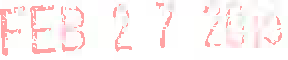 omc0 ofHea\th Care OualityREC	IVEDomc0 ofHea\th Care OualityREC	IVEDomc0 ofHea\th Care Ouality(a) Document the determination and the reasons(a) Document the determination and the reasons(a) Document the determination and the reasonsREC	IVEDomc0 ofHea\th Care OualityREC	IVEDomc0 ofHea\th Care OualityREC	IVEDomc0 ofHea\th Care Oualityfor the determination in the resident's record; andfor the determination in the resident's record; andfor the determination in the resident's record; andREC	IVEDomc0 ofHea\th Care OualityREC	IVEDomc0 ofHea\th Care OualityREC	IVEDomc0 ofHea\th Care Ouality(b) Ensure that a full assessment of the resident(b) Ensure that a full assessment of the resident(b) Ensure that a full assessment of the residentREC	IVEDomc0 ofHea\th Care OualityREC	IVEDomc0 ofHea\th Care OualityREC	IVEDomc0 ofHea\th Care Oualityis conducted within 7 calendar days.is conducted within 7 calendar days.is conducted within 7 calendar days.REC	IVEDomc0 ofHea\th Care OualityREC	IVEDomc0 ofHea\th Care OualityREC	IVEDomc0 ofHea\th Care OualityThis Requirement is not met as evidenced by:This Requirement is not met as evidenced by:This Requirement is not met as evidenced by:REC	IVEDomc0 ofHea\th Care OualityREC	IVEDomc0 ofHea\th Care OualityREC	IVEDomc0 ofHea\th Care OualityBased on review of resident's record and DN/CMBased on review of resident's record and DN/CMBased on review of resident's record and DN/CMREC	IVEDomc0 ofHea\th Care OualityREC	IVEDomc0 ofHea\th Care OualityREC	IVEDomc0 ofHea\th Care Oualityinterview, the facility failed to provide a detailed,interview, the facility failed to provide a detailed,interview, the facility failed to provide a detailed,REC	IVEDomc0 ofHea\th Care OualityREC	IVEDomc0 ofHea\th Care OualityREC	IVEDomc0 ofHea\th Care Oualityindividualized service plan to ensure residentindividualized service plan to ensure residentindividualized service plan to ensure residentREC	IVEDomc0 ofHea\th Care OualityREC	IVEDomc0 ofHea\th Care OualityREC	IVEDomc0 ofHea\th Care Oualityneeds, as based on assessment, are met.needs, as based on assessment, are met.needs, as based on assessment, are met.REC	IVEDomc0 ofHea\th Care OualityREC	IVEDomc0 ofHea\th Care OualityREC	IVEDomc0 ofHea\th Care OualityFindings include:Findings include:Findings include:REC	IVEDomc0 ofHea\th Care OualityREC	IVEDomc0 ofHea\th Care OualityREC	IVEDomc0 ofHea\th Care OualityOn 2/6/15 resident #2's service plan was notOn 2/6/15 resident #2's service plan was notOn 2/6/15 resident #2's service plan was notThe service plan of resident #2 was revised 02/06/2015 to include the details of the care provided toresident #2 to me.et	specific needs. (please see attached).All service plans will be reviewed byThe service plan of resident #2 was revised 02/06/2015 to include the details of the care provided toresident #2 to me.et	specific needs. (please see attached).All service plans will be reviewed by02/06/201502/06/2015specific to meet .	needs. The ALM statedspecific to meet .	needs. The ALM statedspecific to meet .	needs. The ALM statedThe service plan of resident #2 was revised 02/06/2015 to include the details of the care provided toresident #2 to me.et	specific needs. (please see attached).All service plans will be reviewed byThe service plan of resident #2 was revised 02/06/2015 to include the details of the care provided toresident #2 to me.et	specific needs. (please see attached).All service plans will be reviewed by02/06/201502/06/2015several things that are being done to meet •several things that are being done to meet •several things that are being done to meet •The service plan of resident #2 was revised 02/06/2015 to include the details of the care provided toresident #2 to me.et	specific needs. (please see attached).All service plans will be reviewed byThe service plan of resident #2 was revised 02/06/2015 to include the details of the care provided toresident #2 to me.et	specific needs. (please see attached).All service plans will be reviewed by02/06/201502/06/2015needs; however they are not stated in the serviceneeds; however they are not stated in the serviceneeds; however they are not stated in the serviceThe service plan of resident #2 was revised 02/06/2015 to include the details of the care provided toresident #2 to me.et	specific needs. (please see attached).All service plans will be reviewed byThe service plan of resident #2 was revised 02/06/2015 to include the details of the care provided toresident #2 to me.et	specific needs. (please see attached).All service plans will be reviewed by02/06/201502/06/2015plan .plan .plan .The service plan of resident #2 was revised 02/06/2015 to include the details of the care provided toresident #2 to me.et	specific needs. (please see attached).All service plans will be reviewed byThe service plan of resident #2 was revised 02/06/2015 to include the details of the care provided toresident #2 to me.et	specific needs. (please see attached).All service plans will be reviewed by02/06/201502/06/2015E3420.27 D .27 Resident Record or Log.27 D .27 Resident Record or Log.27 D .27 Resident Record or LogE3420E3420The service plan of resident #2 was revised 02/06/2015 to include the details of the care provided toresident #2 to me.et	specific needs. (please see attached).All service plans will be reviewed byThe service plan of resident #2 was revised 02/06/2015 to include the details of the care provided toresident #2 to me.et	specific needs. (please see attached).All service plans will be reviewed by02/06/201502/06/2015E3420.27 D .27 Resident Record or Log.27 D .27 Resident Record or Log.27 D .27 Resident Record or LogE3420E3420ALM to ensure that details of theALM to ensure that details of theD. Resident Care Notes.(1) Appropriate staff shall write care notes for each resident:D. Resident Care Notes.(1) Appropriate staff shall write care notes for each resident:D. Resident Care Notes.(1) Appropriate staff shall write care notes for each resident:care provided to each resident to meet his/her specific needs.care provided to each resident to meet his/her specific needs.04/15/201504/15/2015D. Resident Care Notes.(1) Appropriate staff shall write care notes for each resident:D. Resident Care Notes.(1) Appropriate staff shall write care notes for each resident:D. Resident Care Notes.(1) Appropriate staff shall write care notes for each resident:(a) On admission and at least weekly;(a) On admission and at least weekly;(a) On admission and at least weekly;(b) With any significant changes in the resident's(b) With any significant changes in the resident's(b) With any significant changes in the resident'scondition, including when incidents occur andcondition, including when incidents occur andcondition, including when incidents occur andany follow-up action is taken;any follow-up action is taken;any follow-up action is taken;(c) When the resident is transferred from the(c) When the resident is transferred from the(c) When the resident is transferred from thefacility to another skilled facility;facility to another skilled facility;facility to another skilled facility;(d) On return from medical appointments and(d) On return from medical appointments and(d) On return from medical appointments andwhen seen in home by any health care provider;when seen in home by any health care provider;when seen in home by any health care provider;(e) On return from nonroutine leaves of absence;(e) On return from nonroutine leaves of absence;(e) On return from nonroutine leaves of absence;andandand(f) When the resident is discharged permanently(f) When the resident is discharged permanently(f) When the resident is discharged permanentlyfrom the facility, including the location andfrom the facility, including the location andfrom the facility, including the location andmanner of discharge.manner of discharge.manner of discharge.(2) Staff shall write care notes that are(2) Staff shall write care notes that are(2) Staff shall write care notes that areindividualized, legible, chronological, and signedindividualized, legible, chronological, and signedindividualized, legible, chronological, and signedby the writer.by the writer.by the writer.STATEMENT OF DEFICIENCIES AND PLAN OF CORRECTIONSTATEMENT OF DEFICIENCIES AND PLAN OF CORRECTION(X1) PROVIDER/SUPPLIER/CUA IDENTIFICATION NUMBER:16AL397(X1) PROVIDER/SUPPLIER/CUA IDENTIFICATION NUMBER:16AL397(X1) PROVIDER/SUPPLIER/CUA IDENTIFICATION NUMBER:16AL397(X2) MULTIPLE CONSTRUCTIONBUILDING _    _     __    _    _    _	_WING(X2) MULTIPLE CONSTRUCTIONBUILDING _    _     __    _    _    _	_WING(X3) DATE SURVEY COMPLETED01/27/2015(X3) DATE SURVEY COMPLETED01/27/2015NAME OF PROVIDER OR SUPPLIERMALTA HOUSE - NORTHNAME OF PROVIDER OR SUPPLIERMALTA HOUSE - NORTHNAME OF PROVIDER OR SUPPLIERMALTA HOUSE - NORTHSTREET ADDRESS, CITY, STATE, ZIP CODE4916 LASALLE ROADHYATTSVILLE, MD 20782STREET ADDRESS, CITY, STATE, ZIP CODE4916 LASALLE ROADHYATTSVILLE, MD 20782STREET ADDRESS, CITY, STATE, ZIP CODE4916 LASALLE ROADHYATTSVILLE, MD 20782STREET ADDRESS, CITY, STATE, ZIP CODE4916 LASALLE ROADHYATTSVILLE, MD 20782STREET ADDRESS, CITY, STATE, ZIP CODE4916 LASALLE ROADHYATTSVILLE, MD 20782STREET ADDRESS, CITY, STATE, ZIP CODE4916 LASALLE ROADHYATTSVILLE, MD 20782(X4)ID PREFIX TAGSUMMARY STATEMENT OF DEFICIENCIES (EACH DEFICIENCY MUST BE PRECEDED BY FULL REGULATORY OR LSC IDENTIFYING INFORMATION)SUMMARY STATEMENT OF DEFICIENCIES (EACH DEFICIENCY MUST BE PRECEDED BY FULL REGULATORY OR LSC IDENTIFYING INFORMATION)SUMMARY STATEMENT OF DEFICIENCIES (EACH DEFICIENCY MUST BE PRECEDED BY FULL REGULATORY OR LSC IDENTIFYING INFORMATION)ID PREFIX TAGID PREFIX TAGPROVIDER'S PLAN OF CORRECTION (EACH CORRECTIVE ACTION SHOULD BECROSS-REFERENCED TO THE APPROPRIATE DEFICIENCY)PROVIDER'S PLAN OF CORRECTION (EACH CORRECTIVE ACTION SHOULD BECROSS-REFERENCED TO THE APPROPRIATE DEFICIENCY)(X5) COMPLETE DATEE3420E3790Continued From Page 2This Requirement is not met as evidenced by: Based on review of resident's record and intervieVI with the ALM and DN, the facility did not ensure each resident's care notes reflected significant changes in resident's condition including when incidents occur.Findings include:Resident #1 had an incident that occurred on 10/11/14 about 8 am documented on the incident report. The care notes dated 10/6/14 -10/12/14 says no visits, no changes.The nurse practitioner visited resident#1 on 10/16/14 regarding the fall. The care notes dated 10/13/14-10/19/14 states no changes, no falls..31 C .31 Incident ReportsC. All incident reports shall include:Time, date, place, and individuals present;Complete description of the incident;Response of the staff at the time; andNotification, including notification to the:Resident, or if appropriate the resident's representative;Resident's physician, if appropriate;Program's delegating nurse;Licensing or law enforcement authorities, when appropriate; andFollow-up activities, including investigation of the occurrence and steps to prevent its reoccurrence.This Requirement is not met as evidenced by: Based on review of administrative record, the facility did not ensure the incident report included measures to prevent reoccurrence of incident.Continued From Page 2This Requirement is not met as evidenced by: Based on review of resident's record and intervieVI with the ALM and DN, the facility did not ensure each resident's care notes reflected significant changes in resident's condition including when incidents occur.Findings include:Resident #1 had an incident that occurred on 10/11/14 about 8 am documented on the incident report. The care notes dated 10/6/14 -10/12/14 says no visits, no changes.The nurse practitioner visited resident#1 on 10/16/14 regarding the fall. The care notes dated 10/13/14-10/19/14 states no changes, no falls..31 C .31 Incident ReportsC. All incident reports shall include:Time, date, place, and individuals present;Complete description of the incident;Response of the staff at the time; andNotification, including notification to the:Resident, or if appropriate the resident's representative;Resident's physician, if appropriate;Program's delegating nurse;Licensing or law enforcement authorities, when appropriate; andFollow-up activities, including investigation of the occurrence and steps to prevent its reoccurrence.This Requirement is not met as evidenced by: Based on review of administrative record, the facility did not ensure the incident report included measures to prevent reoccurrence of incident.Continued From Page 2This Requirement is not met as evidenced by: Based on review of resident's record and intervieVI with the ALM and DN, the facility did not ensure each resident's care notes reflected significant changes in resident's condition including when incidents occur.Findings include:Resident #1 had an incident that occurred on 10/11/14 about 8 am documented on the incident report. The care notes dated 10/6/14 -10/12/14 says no visits, no changes.The nurse practitioner visited resident#1 on 10/16/14 regarding the fall. The care notes dated 10/13/14-10/19/14 states no changes, no falls..31 C .31 Incident ReportsC. All incident reports shall include:Time, date, place, and individuals present;Complete description of the incident;Response of the staff at the time; andNotification, including notification to the:Resident, or if appropriate the resident's representative;Resident's physician, if appropriate;Program's delegating nurse;Licensing or law enforcement authorities, when appropriate; andFollow-up activities, including investigation of the occurrence and steps to prevent its reoccurrence.This Requirement is not met as evidenced by: Based on review of administrative record, the facility did not ensure the incident report included measures to prevent reoccurrence of incident.E3420E3790E3420E3790LICENSE NUMBER (if applicable)16AL397-ILICENSE NUMBER (if applicable)16AL397-ILICENSE NUMBER (if applicable)16AL397-ILICENSE NUMBER (if applicable)16AL397-IWEBSITE (if applicable}www.victoryhousing.orgWEBSITE (if applicable}www.victoryhousing.orgWEBSITE (if applicable}www.victoryhousing.orgWEBSITE (if applicable}www.victoryhousing.orgWEBSITE (if applicable}www.victoryhousing.orgLEGAL AGENCY NAMEMalta House, Inc.LEGAL AGENCY NAMEMalta House, Inc.LEGAL AGENCY NAMEMalta House, Inc.LEGAL AGENCY NAMEMalta House, Inc.TRADING NAME (OBA)Malta House - NorthTRADING NAME (OBA)Malta House - NorthTRADING NAME (OBA)Malta House - NorthTRADING NAME (OBA)Malta House - NorthTRADING NAME (OBA)Malta House - NorthE-MAIL ADDRESSe orchard@victoryhous ing.orgE-MAIL ADDRESSe orchard@victoryhous ing.orgE-MAIL ADDRESSe orchard@victoryhous ing.orgE-MAIL ADDRESSe orchard@victoryhous ing.orgPHONE NUMBER301-699-8600FAX NUMBER301-699-1696FAX NUMBER301-699-1696BUSINESS ADDRESS(physical location) Malta House - NorthBUSINESS ADDRESS(physical location) Malta House - NorthBUSINESS ADDRESS(physical location) Malta House - NorthBUSINESS ADDRESS(physical location) Malta House - NorthMAILINGADDRESS (if different)(same )MAILINGADDRESS (if different)(same )MAILINGADDRESS (if different)(same )MAILINGADDRESS (if different)(same )MAILINGADDRESS (if different)(same )NUMBER, STREET4916 LaSalle RoadNUMBER, STREET4916 LaSalle RoadNUMBER, STREET4916 LaSalle RoadNUMBER, STREET4916 LaSalle RoadNUMBER, STREETCITYHyattsvilleISTA TE IMDZ I P20782CITYSTATEZIPNAME OF MANAGERElisabeth OrchardPHONE  NUMBER(301) 699-8600CELL NUMBER(443) 735-7768IHOME ADDRESS (number, street)6620 Poplar AvenueCITYTakoma ParkSTATE	ZIPMD	20912NAME OF ALTERNATEMANAGERAnn BoitelPHONE NUMBER301-699-8600CELL NUMBER301-922-7183IHOME ADDRESS (numbe, rstreet)10500 Rockville Pike, #313CITYRockvilleSTATE	ZIPMD	20852NAME OF DELEGATING NURSE (ON)Robyn BlakePHONE NUMBER(301) 699-8600CELL NUMBER(442) 579-5557IHOME ADDRESS (numbe,r street) 401 Signal CourtCITYBel AirSTATE	ZIPMD	21014DN'S LICENSE NUMBERR166864EXPIRATION DATE OF DN'S LICENSE2/28/2018EXPIRATION DATE OF DN'S LICENSE2/28/2018NAME AND TITLE:E-MAILPHONENUMBERADDRESS·%OWNEDSee Attached0NAME OF PRESIDENTLeila A. FinucanePHONE NUMBER (301) 493-6000CELL NUMBERADDRESS (number,street)11400 Rockville Pike, Suite 505CITYRockvilleCITYRockvilleSTATE	ZIPMD	208527164-91-30INSURANCE COMPANYBF Saul Insurance CompanyEFFECTIVE DATE	EXPIRATION DATE7/1/2017	7/1/2018TITLE1 ct._ {--DAT/E	/.f I :f / 2-?t =I--SIGNATUREOF APPLICANTTITLEDATESIGNATURE OF APPLICANTTITLEDATEFOR OFFICE USE O LYFOR OFFICE USE O LYFOR OFFICE USE O LYFOR OFFICE USE O LYL C'E SE N0MBERFEI:$CHECKM/ OCHEGK/MO [)ATELICENSE NUMBER (if applicable)16AL397LICENSE NUMBER (if applicable)16AL397LICENSE NUMBER (if applicable)16AL397LICENSE NUMBER (if applicable)16AL397LICENSE NUMBER (if applicable)16AL397WEBSITE (if applicable)www.victoryhousing.orgWEBSITE (if applicable)www.victoryhousing.orgWEBSITE (if applicable)www.victoryhousing.orgWEBSITE (if applicable)www.victoryhousing.orgLEGAL AGENCY NAMEMalta House, Inc.LEGAL AGENCY NAMEMalta House, Inc.LEGAL AGENCY NAMEMalta House, Inc.LEGAL AGENCY NAMEMalta House, Inc.LEGAL AGENCY NAMEMalta House, Inc.TRADING NAME (OBA)Malta House - NorthE-MAIL ADDRESSe orchard@victoryhousing.orgE-MAIL ADDRESSe orchard@victoryhousing.orgE-MAIL ADDRESSe orchard@victoryhousing.orgE-MAIL ADDRESSe orchard@victoryhousing.orgE-MAIL ADDRESSe orchard@victoryhousing.orgPHONENUMBER301-699-8600FAX NUMBER301-699-1696FAX NUMBER301-699-1696BUSINESS ADDRESS (physical location)Malta House - NorthBUSINESS ADDRESS (physical location)Malta House - NorthBUSINESS ADDRESS (physical location)Malta House - NorthBUSINESS ADDRESS (physical location)Malta House - NorthBUSINESS ADDRESS (physical location)Malta House - NorthMAILING ADDRESS (If different)(same)MAILING ADDRESS (If different)(same)MAILING ADDRESS (If different)(same)MAILING ADDRESS (If different)(same)NUMBER, STREET4916 La Salle RoadNUMBER, STREETCITYHyattsvilleSTATEMDZIP20782CITYSTATEZIPNAME OF MANAGERElisabeth OrchardPHONE NUMBER(301) 699-8600CELL NUMBER(443) 735-7768IHOME ADDRESS (number, street)6620 Poplar StreetCITYTakoma ParkSTATE	ZIPMD	20912NAME OF ALTERNATE MANAGERAnn BoitelPHONE NUMBER301-699-8600CELL NUMBER301-922-7183IHOME ADDRESS (number, street)10500 Rockville Pike #313CITYRockvilleSTATE	ZIPMD	20852NAMEOF DELEGATINGNURSE (DN)Olpha OkeroPHONE NUMBER(301) 699-8600CELL NUMBER(651) 786-9722IHOME ADDRESS (nmu  ber, street)8344 Linda Court #2BCITYJessupSTATE	ZIPMD	20794DN'S LICENSE NUMBERR198283EXPIRATION DATE OF DN'S LICENSE01/28/2016EXPIRATION DATE OF DN'S LICENSE01/28/2016NAME AND TITLElE-MAILPHONENUMBERADDRESS%OWNEDSee Attached0NAME OF PRESIDENTJames A. Brown, Jr.PHONE NUMBER (301) 493-6000CELL NUMBERADDRESS (number, street)11400 Rockville Pike, Suite 505CITYRockvilleCITYRockvilleSTATE	ZIPMD	208527164-91-30INSURANCE COMPANYBF Saul Insurance CompanyEFFECTIVE DATE	EXPIRATION DATE07/01/2015	07/01/2016SIGNATURE OF APPLICANT	9TITLE Pir.c.s 1J e,.,.. fDATE  , (1,( 1,1{SIGNATURE OF APPLICANTTITLEDATESIGNATURE OF APPLICANTTITLEDATESIGNATUREOF APPLICANTTITLEDATE